Тематический план и содержание учебной дисциплины « Основы бухгалтерского учета» (72 ч)Тема1. Сущность и содержание бухгалтерского учета- 4ч1.1	Сущность и функции бухгалтерского учета1.2	Пользователи бухгалтерской информации в рыночной экономики, их интересы и потребности1.3	Принципы (требования и допущения) бухгалтерского учета1.4 Формы бухгалтерского учетаТема 2. Система нормативного регулирования бухгалтерского учета РФ - 4Тема 3. Объекты, хозяйственные процессы и метод бухгалтерского учета – 6ч3.1	Объекты бухгалтерского учета3.2. Хозяйственные процессы3.3	Метод бухгалтерского учетаТема 4. Бухгалтерский баланс, его структура и значение – 2 ч4.1	Понятие о бухгалтерском балансе, его строение и содержание.4.2 Виды балансов.4.3 Типы изменений в балансе под влиянием хозяйственных операцийТема 5. Счета и двойная запись операций на счетах – 4ч5.1	Понятие о счетах бухгалтерского учета, их строение и связь с балансом. Счета активные, пассивные, активно-пассивные.5.2 Двойная запись хозяйственных операций на счетахТема 6. План счетов бухгалтерского учета – 10ч.6.1	Понятие и характеристика синтетического и аналитического учета, их значение и взаимосвязь.6.2	Обобщение данных текущего бухгалтерского учета. Оборотные ведомости по счетам синтетического и аналитического учета6.3	План счетов бухгалтерского учета. Классификация счетов по экономическому содержанию и назначению.Тема 7. Понятие  принципов учета основных хозяйственных процессов, их  виды – 20 ч7.1	Учет процесса снабжения. Учет сырья и материалов.7.2	Фактическая себестоимость приобретенных материалов Характеристика транспортно-заготовительных расходов7.3	Понятие процесса производства. Понятие прямых и косвенных затрат7.4	Характеристика незавершенного производства и фактической себестоимости выпущенной продукции7.5	Учет готовой продукции. Понятие реализации. Отражение на счетах процесса реализации. Определение финансового результата.7.6	Основные принципы учета хозяйственных операций в торговле. Определение и учет финансового результата.Тема 8. Документация – 8ч8.1	Понятие о бухгалтерских документах, их роль и значение. 8.2	 Классификация документов. Требования, предъявляемые к заполнению документов.8.3	Порядок приемки, проверки и бухгалтерской обработки документов. Понятие о документообороте. Порядок и сроки хранения бухгалтерских документовТема 9. Инвентаризация – 4ч.9.1	Инвентаризация товарно-материальных ценностей: цели и виды инвентаризации; сроки и порядок проведения инвентаризации; состав комиссии. 9.2	Документальное оформление и порядок определения результатов инвентаризацииТема 10. Технология обработки учетной информации – 4ч.10.1	Понятие об учетных регистрах. Классификация учетных регистров. Требования, предъявляемые к ведению учетных регистров.10.2 Способы выявления и исправления ошибок в учетных регистрахТема 11. Бухгалтерская отчетность, ее виды – 6 ч11.1	Основы бухгалтерской отчетности: сущность, значение, виды. 11.2	Требования, предъявляемые к бухгалтерской отчетности.11.3 Состав бухгалтерской (финансовой) отчетностиСловарь терминов и понятийСписок литературыТема1. Сущность и содержание бухгалтерского учета1.1	Сущность и функции бухгалтерского учетаИсторическое развитие общества на протяжении нескольких веков доказало необходимость адекватного отражения фактов хозяйственной деятельности. Именно хозяйственные потребности человека способствовали появлению и развитию хозяйственного учета, роль которого возрастает по мере усложнения условий функционирования и роста масштабов производства. Предметом бухгалтерского учета является информационное отражение хозяйственной деятельности организации. Объектами этого отражения являются:Имущество, ресурсы (активы).Источники их формирования (собственный капитал и обязательства). Их называют пассивы.Хозяйственные процессы (снабжение, производство, продажи).Финансовые результаты (доходы, расходы, соотношение которых определяет сумму прибыли или убытка).Хозяйственный учет — это учет хозяйства или, другими словами, учет хозяйственной деятельности. Хозяйственный учет представляет собой информационную систему, в которой фиксируется, измеряется, обрабатывается, накапливается и группируется по определенным правилам и стандартам информация о количественных и качественных характеристиках всех фактов хозяйственной жизни экономического субъекта для управления ими.Основной целью хозяйственного учета является формирование полной и достоверной информации о финансово-хозяйственной деятельности организации, необходимой для принятия управленческих решений стратегического и тактического характера. Таким образом, в современных условиях хозяйственный учет выполняет одну из функций управления. Хозяйственный учет во взаимодействии с другими функциями управленческой системы формирует учетно-экономическую информацию, направленную на обеспечение устойчивой работы организации.Хозяйственный учет представляет собой количественное отражение и качественную характеристику всех совершаемых хозяйственных явлений и процессов с помощью трех основных видов измерителей: натуральных, трудовых и денежных.Натуральные измерители характеризуют объекты бухгалтерского наблюдения по массе, длине, площади или количеству. В качестве натуральных измерителей применяются килограммы, тонны, метры, литры, штуки и др. С помощью данных измерителей осуществляется количественный учет объектов, например поступивших товарно-материальных ценностей, выпущенной из производства и реализованной готовой продукции ит. д.Трудовые измерители позволяют вести учет затраченного труда в единицах времени, например в рабочих днях, часах или минутах. Использование данного измерителя у хозяйствующего субъекта позволяет определить показатели производительности труда, объем затраченного времени рабочих и выполнение ими норм выработки.Денежные измерители являются обобщающими и универсальными. Их использование обусловлено действием закона стоимости, в результате которого важнейшие показатели деятельности организации выражаются только в денежной форме (в рублях, копейках). С помощью денежного измерителя ведется подсчет всех имеющихся у хозяйствующего субъекта средств, определяется производительность труда, себестоимость продукции, рентабельность деятельности, устанавливаются цены, осуществляются кредитные, расчетные и другие хозяйственные операции.Экономическая жизнь современного хозяйствующего субъекта настолько многогранна, что для его управления необходима информация, основанная на различных учетных аспектах. В связи с этим в составе хозяйственного учета традиционно выделяются три вида учета: оперативный, статистический и бухгалтерский. Каждый вид учета играет свою особую роль в информационном обеспечении управления, вместе с этим они связаны между собой благодаря взаимному обмену данными и гармонично дополняют друг друга.Бухгалтерский учет занимает особое место в системе хозяйственного учета, поскольку является основным источником информации о деятельности хозяйствующего субъекта. Бухгалтерский учет формирует данные о величине средств организации; о состоянии расчетов с другими хозяйствующими субъектами; об объеме закупок и выпуска продукции; об уровне доходов и расходов, и формировании финансовых результатов деятельности.Отличительными особенностями бухгалтерского учета являются сплошной и непрерывный характер, т. е. учету подлежат все факты хозяйственной деятельности организации непрерывно во времени — от момента создания хозяйствующего субъекта до его ликвидации; обязательное документальное подтверждение каждого факта хозяйственной деятельности, отраженного в учете; точность и достоверность отраженных данных; строгая регламентация правил учета на законодательном уровне; обязательность ведения учета для всех организаций. В бухгалтерском учете применяются все виды учетных измерителей, но самую важную роль здесь играет денежный измеритель как обобщающий.Бухгалтерский учет представляет собой формирование, в соответствии с установленными требованиями, документированной систематизированной информации об объектах и составление на ее основе бухгалтерской (финансовой) отчетности.Бухгалтерский учет выступает промежуточным звеном, соединяющим финансово-хозяйствующую деятельность организации, с одной стороны, и должностных лиц, принимающих решения, — с другой. Данные финансово-хозяйственной деятельности являются входом в систему бухгалтерского учета, а полезная информация для лиц, принимающих решения, — выходом из нее.В системе управления бухгалтерский учет выполняет следующие основные функции: информационную, контрольную, функцию обратной связи, аналитическую,функцию обеспечения сохранности имущества.Информационная функция является одной из основных функций бухгалтерского учета. Учет служит важнейшим источником информации, поскольку именно бухгалтерский учет аккумулирует все данные о финансово-хозяйственной деятельности организации: фиксирует информацию о состоянии и движении имущества организации, его капитала и обязательств, хозяйственных процессах и о конечных результатах деятельности.Контрольная функция является не менее важной в бухгалтерском учете. В рамках бухгалтерского учета осуществляется контроль за законностью совершенных хозяйственных операций, правильностью документального оформления, сохранностью имущества и т. д. Поскольку в учете отражаются все хозяйственные операции в единой денежной оценке, это позволяет учитывать и контролировать использование хозяйственных средств организации и рационально управлять ими. Именно эти свойства бухгалтерского учета позволяют отражать все изменения, происходящие в хозяйственной жизни организации. Контрольная функция позволяет предупреждать и пресекать приписки, злоупотребления, рационально использовать ресурсы и сохранять собственность. В процессе своей профессиональной деятельности бухгалтер проводит предварительный, текущий и последующий контроль, включая проверку достоверности содержащейся в документах информации и качества учетных данных на основе периодически проводимых инвентаризаций имущества и обязательств организации.Бухгалтерский учет выполняет функцию обратной связи, без которой невозможно действие системы управления на всех ее уровнях. Бухгалтерский учет обеспечивает работников управленческого аппарата фактическими данными о деятельности организации и ее структурных подразделений за определенный период, о состоянии имущества, собственного капитала и сумме обязательств. В свою очередь, информация, основанная на данных бухгалтерского учета, используется для принятия соответствующих управленческих решений, направленных на выявление различных недостатков, скрытых резервов производства.Выполнение аналитической функции позволяет проводить анализ по всем разделам бухгалтерского учета. Достоверная, своевременная и обоснованная бухгалтерская информация используется при анализе финансово-хозяйственной деятельности организации. Это позволяет вскрыть существующие недостатки и наметить пути совершенствования всех направлений финансово-хозяйственной деятельности хозяйствующего субъекта.Функция обеспечения сохранности имущества тесно связана с совершенствованием системы бухгалтерского учета и усилением его контрольной функции. Данная функция, с одной стороны, осуществляется благодаря тому, что в бухгалтерском учете предусмотрено обязательное документальное отражение всех фактов хозяйственной деятельности организации.1.2	Пользователи бухгалтерской информации в рыночной экономики, их интересы и потребностиИнформация, формируемая в бухгалтерском учете, представляет интерес для широкого круга заинтересованных пользователей.Пользователей бухгалтерской отчетности можно подразделить на две группы: внутренние и внешние.Внутренние пользователи — административные органы хозяйствующего субъекта и его персонал, которые имеют возможность свободного доступа ко всем необходимым данным финансового и управленческого учета. К данной группе относят также собственников организации.Внешние пользователи функционируют вне хозяйствующего субъекта, и их принято подразделять на следующие группы:пользователи с прямым финансовым интересом — настоящие и потенциальные инвесторы, а также финансовые организации и коммерческие банки, осуществляющие кредитование хозяйствующего субъекта; данную группу пользователей, прежде всего, интересует финансовое положение организации, финансовые результаты ее работы и ликвидность баланса;пользователи с косвенным финансовым интересом — налоговые и финансовые органы, обслуживающие банки, правительственные организации, страховые компании, интересы которых заключаются получении информации о перспективах развития данной организации и намерениях продолжать свою деятельность в будущем;пользователи без финансового интереса — арбитраж и органы статистики; данную группу пользователей интересует информация с целью проверки правомерности и законности совершаемых операций, а также с целью получения статистической информации.Внешние пользователи для оценки деятельности организации используют данные бухгалтерской (финансовой) отчетности. Эту информацию они могут получить в органах государственной статистики или непосредственно в самой организации. Вместе с этим налоговые органы и аудиторские компании имеют право получать не только бухгалтерскую отчетность, но и любую другую учетную информацию, необходимую для проверки правильности исчисления налогов или ведения учета.1.3	Принципы (требования и допущения) бухгалтерского учетаПод основополагающими принципами бухгалтерского учета понимаются базовые исходные положения, в соответствии с которыми формируется информация в системе бухгалтерского финансового учета и финансовой отчетности. Общепринятые принципы бухгалтерского учета закреплены в законодательстве о бухгалтерском учете и представлены базовыми положениями, необходимыми для урегулирования бухгалтерской практики и подготовки финансовой отчетности.Принципы финансового учета, принятые законодательно в Российской Федерации, можно разделить на принципы-допущения и принципы-требования.Принципы-допущения включают в себя допущения имущественной обособленности, непрерывности деятельности, последовательности применения учетной политики и временной определенности фактов хозяйственной деятельности. Данные принципы не обязательно должны объявляться организацией — их принятие и следование им подразумеваются. Если же организация при ведении бухгалтерского учета и составлении бухгалтерской отчетности допускает отступления от установленных допущений, то она обязана раскрыть причины этих отступлений в учетной политике и пояснительной записке к отчетности.1. Допущение имущественной обособленности: активы и обязательства организации существуют обособленно от активов и обязательств собственников этой организации и активов и обязательств других организаций.Допущение непрерывности деятельности означает, что организация будет продолжать свою деятельность в обозримом будущем и у нее отсутствуют намерения и необходимость ликвидации или существенного сокращения деятельности и, следовательно, обязательства будут погашаться в установленном порядке. Если же такие намерения у организации имеются, то она обязана указать это в учетной политике и в пояснительной записке к годовому отчету за истекший финансовый год.Допущение последовательности применения учетной политики означает, что принятые хозяйствующим субъектом способы и приемы ведения бухгалтерского финансового учета будут применяться последовательно от одного отчетного года к другому. Данный принцип обеспечивает сопоставимость данных о деятельности организации за различные периоды времени. При этом изменения в учетную политику могут вноситься только в определенных случаях и должны быть обоснованными.Допущение временной определенности фактов хозяйственной деятельности означает, что факты хозяйственной деятельности относятся к тому отчетному периоду, в котором они имели место, независимо от фактического времени поступления или выплаты денежных средств, связанных с этими фактами. То есть факты хозяйственной деятельности отражаются в бухгалтерском учете в отчетном периоде их совершения. Принцип начисления означает, что доходы и расходы признаются в бухгалтерском учете в те периоды, к которым они относятся по факту совершения сделки, независимо от движения денежных потоков (поступлений и платежей).Принципы-требования включают в себя требования полноты, своевременности, осмотрительности, приоритета содержания перед формой, непротиворечивости и рациональности.Требование полноты означает полноту отражения в бухгалтерском учете всех фактов хозяйственной деятельности. Это требование реализуется через документирование и сплошное отражение в системе счетов бухгалтерского учета всех фактов хозяйственной деятельности организации.Требование своевременности предполагает своевременное отражение фактов хозяйственной деятельности в бухгалтерском учете и бухгалтерской отчетности (т. е. в момент их совершения или сразу после совершения).Требование осмотрительности означает большую готовность к признанию в бухгалтерском учете расходов и обязательств, чем возможных доходов и активов, не допуская создания скрытых резервов. Соблюдение указанного принципа позволяет обеспечить заинтересованных пользователей объективной учетной информацией, в которой хозяйственные средства и доходы не будут необоснованно завышены, а обязательства и расходы — занижены. Требование приоритета содержания перед формой означает, что отражение в бухгалтерском учете фактов хозяйственной деятельности должно осуществляться не столько из их правовой формы, сколько из экономического содержания фактов и условий хозяйствования.Требование непротиворечивости предполагает тождество данных аналитического учета оборотам и остаткам по счетам синтетического учета на последний календарный день каждого месяца.Требование рациональности означает необходимость рационального ведения бухгалтерского учета, исходя из условий хозяйственной деятельности и величины организации. Исполнение данного требования предполагает сопоставление затрат на организацию системы бухгалтерского учета с ее реальным полезным эффектом.1.4 	Формы бухгалтерского учета.Форма учета определяется структурой учетных регистров, способом записи в них, последовательностью связи между документами и регистрами.Форма бухгалтерского учета - определенная организация формирования информационной системы, обеспечивающая в строго установленной последовательности и взаимосвязи совмещение хронологической и систематической записей, синтетического и аналитического учета для целей текущего контроля за фактами хозяйственной жизни (экономических событий) и составления отчетности.Форма бухгалтерского учета - строение учетных регистров и их взаимосвязь, а также последовательность и способы учетной регистрации. Под формой бухгалтерского учета понимается определенная система использования учетных регистров, обуславливающая последовательность и способы учетных записей. Формы постоянно совершенствуются по мере развития техники учета.В современном бухгалтерском учете применяются следующие формы бухгалтерского учета: мемориально-ордерная, журнально-ордерная, автоматизированная (диалоговая) и упрощенная.Мемориально-ордерная форма, бухгалтерского учета - одна из форм бухгалтерского учета, возникшая в 1928 - 1930 гг. В случае применения мемориально-ордерной формы учета хронологическая и систематическая записи ведутся отдельно. При этом учетный процесс осуществляется следующим образом: мемориальные ордера, составляемые на основании первичных документов, оформляемые бухгалтерские проводки регистрируются в специальном журнале (хронологический учет); на их основе ведется Главная книга (систематическая запись). Документы, приложенные к мемориальным ордерам, служат основанием для записей в регистрах аналитического учета.Журнально-ордерная форма бухгалтерского учета. При использовании журнально-ордерной формы данные первичных документов систематически накапливаются в журналах-ордерах и вспомогательных ведомостях.Журналы-ордера, составленные по кредитовому принципу, открываются на отчетный период на отдельный синтетический счет или на группу их. Записи в журналы-ордера производят на основании первичных документов в хронологическом порядке либо со вспомогательных ведомостей. После подведения итогов по журналу-ордеру его кредитовый оборот переносится в Главную книгу по соответствующему счету, куда также записываются обороты по дебету его, но из других журналов-ордеров.Автоматизированная форма бухгалтерского учета. Таблично-автоматизированная форма учета ведется с использованием компьютерной техники. С помощью специальных программ данные первичных документов группируются и обобщаются непосредственно на компьютере, в результате чего пользователь получает информацию, эквивалентную по содержанию регистрам синтетического и аналитического учета. Использование электронно-вычислительных машин позволяет автоматизировать процесс измерения и регистрации хозяйственных операций.Упрощенная форма бухгалтерского учета. При упрощенной (простой) форме бухгалтерского учета, используемой на небольших предприятиях, применяется Книга учета хозяйственных операций (фактов хозяйственной деятельности), в которой каждая операция в хронологическом порядке с указанием номера, суммы и содержания сразу отражается на счетах бухгалтерского учета.Контрольные вопросыЧто такое хозяйственный учет и его виды?Какую роль играет бухгалтерский учет в экономической жизни предприятия?Какие основные задачи стоят перед бухгалтерским учетом?Какие требования предъявляются к учету?Какие функции выполняет бухгалтерский учет?Назовите процессы производственно-хозяйственной деятельности организации.На какие группы можно разделить пользователей бухгалтерской информации?Что представляет собой оперативный учет?Что представляет собой статистический учет?Что представляет собой бухгалтерский учет?Кто относится к внешним пользователям бухгалтерской информации?Кто относится к внутренним пользователям бухгалтерской информации?Что представляет собой форма бухгалтерского учета?Сущность упрощенной формы учета.Сущность журнально-ордерной формы учета.Сущность автоматизированной формы учета.Тема 2. Система нормативного регулирования бухгалтерского учета РФЗаконодательное регулирование бухгалтерского учета на территории Российской Федерации осуществляется системой нормативных актов, имеющих следующую иерархию.Общее методологическое руководство бухгалтерским учетом в Российской Федерации осуществляется Правительством Российской Федерации.Организации, руководствуясь законодательством Российской Федерации о бухгалтерском учете, нормативными актами органов, регулирующих бухгалтерский учет, самостоятельно формируют свою учетную политику, исходя из своей структуры, отрасли и других особенностей деятельности.В настоящее время в России сложилась четырехуровневая система нормативного регулирования бухгалтерского учета.Первый уровень - это Федеральный закон от 21 ноября 1996 г. № 129-ФЗ «О бухгалтерском учете», принятый Государственной Думой 23 февраля 1996 г. и одобренный Советом Федерации 20 марта 1996 г. Закон является фундаментом системы регулирования бухгалтерского учета и устанавливает единые правовые методологические» основы ведения бухгалтерского учета и составления бухгалтерского отчетности в Российской Федерации.Значение этого Закона заключается в следующем:повышении юридического статуса норм бухгалтерского учет для коммерческих и некоммерческих организаций;закреплении обязанности ведения бухгалтерского учета у юридических лиц;повышении статуса норм бухгалтерского учета до уровня статуса норм другого законодательства.К первому уровню, кроме названного Закона относят другие законодательные акты, например Федеральный закон «Об акционерных обществах», Федеральный закон «Об электронной цифровой подписи», Федеральный закон «Об информации, информатизации и защите информации», указы Президента РФ, постановления Правительства РФ, например постановление Правительства РФ «Об утверждении Программы реформирования бухгалтерского учета в соответствии с международными стандартами финансовой отчетности», которые прямо или косвенно регулируют ведение бухгалтерского учета и составление бухгалтерской (финансовой) отчетности. Нормативным актом первого уровня является Гражданский кодекс Российской Федерации, в первой части которого законодательно закреплены многие вопросы учета и отчетности, в частности, наличие самостоятельного баланса как признака юридического лица, обязательность утверждения годового отчета, понятия дочерних и зависимых обществ.Второй уровень составляют Положения по бухгалтерскому учету (ПБУ), которые разрабатываются и утверждаются Минфином России согласно государственной программе перехода Российской Федерации на принятую в международной практике систему учета и статистики в соответствии с требованиями развития рыночной экономики. В этих ПБУ рассматриваются общие методологические вопросы бухгалтерского учета.Третий уровень объединяет документы рекомендательного характера, конкретизирующие общие методологические указания, изложенные в законах и ПБУ, в соответствии с отраслевой спецификой.Если документы второго уровня обязательны для всех организаций, то документы третьего уровня регламентируют дополнения и изменения документов первого и второго уровней. Так, если ПБУ являются документами второго уровня, то ежегодные приказы Минфина России, издаваемые в их развитие, являются документами третьего уровня.Четвертый уровень включает приказы, указания, инструкции, выпускаемые внутри хозяйствующего субъекта. Например, рабочий план счетов, составленный на основе единого Плана счетов, приказ по учетной политике юридического лица, формы первичных учетных документов, графики документооборота и формы внутренней отчетности, утвержденные руководством юридического лица, являются документами четвертого уровня.Основы организации бухгалтерского учета в организациях отражены в законодательстве России о бухгалтерском учете и конкретизированы в учетной политике каждого предприятия.Основными формами организации учетной работы могут быть (ст. 6 Закона «О бухгалтерском учете»):бухгалтерская служба, выделенная в самостоятельное структурное подразделение, возглавляемое главным бухгалтером;штатная должность бухгалтера;ведение бухгалтерского учета на договорных началах специализированной организацией или бухгалтером - специалистом;ведение бухгалтерского учета лично руководителем организации.Система бухгалтерского учета рассматривается как информационная система. Ее цель — предоставление соответствующей финансовой информации в форме отчетности. Исходя из этого положения, определяются и основные функции бухгалтера.Бухгалтер ведет наблюдение за событиями, изучает их сущность, определяет их как экономические явления, отражает взаимосвязь процессов и операций, управляет ими в финансовой форме. Наблюдение, определение экономической сущности и управление хозяйственными процессами в финансовой форме составляют аналитическую функцию деятельности бухгалтера.Экономические процессы (операции) подлежат учету, классификации по группам, обобщаются в системе счетов путем их регистрации. Это учетная функция, которую часто называют счетоводством.3. Бухгалтер составляет финансовую отчетность, готовит специальные обзоры, сводки. Эти документы имеют свои особенности, обусловленные их назначением и использованием для принятия управленческих решений.Главный бухгалтер (или бухгалтер при отсутствии в штате должности главного бухгалтера) «несет ответственность за формирование учетной политики, ведение бухгалтерского учета, своевременное представление полной и достоверной бухгалтерской отчетности», разрабатывает учетную политику предприятия и обеспечивает ее выполнение, составляет рабочий план счетов бухгалтерского учета, куда входят синтетические счета, субсчета и аналитические счета, необходимые для отражения хозяйственных операций данной (конкретной) организации с учетом ее отраслевых, организационно - правовых, размерных и других особенностей. Уже на этой стадии разработки учетной политики предусматривается необходимость соблюдения принципов полноты, своевременности, реальности отражения хозяйственных операций на счетах и их обобщения в отчетности.Первичные учетные документы, для которых не предусмотрены типовые формы и формы документов внутренней бухгалтерской отчетности, разрабатываются главным бухгалтером или под его контролем, утверждаются руководителем организации.Главный бухгалтер определяет порядок проведения инвентаризации, принимает прямое участие в ее проведении, в оценке результатов. Он устанавливает методы оценки всех видов имущества и обязательств.Главным бухгалтером, исходя из нормативных документов, разрабатываются правила документооборота, технология обработки учетной информации, порядок ее хранения и списания. Он же осуществляет контроль за движением (поступлением, выбытием) активов и выполнением обязательств (взысканием дебиторской, погашением кредиторской задолженности), за соответствием хозяйственных операций законодательству России.В обязанности главного бухгалтера входят:организация бухгалтерского учета по установленным правилам в соответствии с действующими нормативными документами;полный учет поступающих денежных средств и материальных ценностей, своевременное отражение их в регистрах бухгалтерского учета;составление достоверной бухгалтерской отчетности и представление ее в установленные сроки пользователям;обеспечение сохранности бухгалтерских документов, оформление и передача их в установленном порядке в архив;организация контроля за правильным оформлением приема и расхода денежных средств, материальных ценностей, своевременностью платежей по обязательствам, пресечением незаконных действий должностных лиц;формирование рациональной финансовой политики организации;внутрифирменный контроль, выявление внутрихозяйственных резервов и планирование их использования.Законом «О бухгалтерском учете» предусмотрено, что «в случае разногласий между руководителем организации и главным бухгалтером по осуществлению отдельных хозяйственных операций документы по ним могут быть приняты к исполнению с письменного распоряжения руководителя организации, который несет всю полноту ответственности за последствия осуществления таких операций».Все документы по приемке и выдаче денежных средств, товарно-материальных ценностей, по кредитным и расчетным обязательствам подписывает не только руководитель организации, но и главный бухгалтер. Требования главного бухгалтера к порядку оформления и срокам представления в бухгалтерию необходимых документов обязательны для всех работников организации.Главный бухгалтер (бухгалтер) назначается на должность и освобождается от нее руководителем организации. При поступлении на работу, увольнении с работы приемка-сдача дел оформляется актом сдачи-приемки дел. Акт подписывают два лица: лицо, передающее дела, и лицо, принимающее дела. Акт утверждает руководитель организации. Прием на работу и увольнение материально-ответственных лиц (кассир, заведующий складом и др.) руководитель организации согласовывает с главным бухгалтером.Должностные обязанности, требования к знаниям и квалификации главного бухгалтера установлены Квалификационным справочником должностей руководителей, специалистов и других служащих, утвержденным Постановлением Минтруда РФ от 21 08 98 г № 37.Контрольные вопросыКакими нормативными актами регулируется бухгалтерский учет в Российской Федерации?Какие основные задачи нормативного обеспечения системы бухгалтерского учета?Сколько уровней нормативного регулирования в России? Что собой представляет каждый из них?Назовите основные формы организации учетной работы.Что входит в обязанности главного бухгалтера?Тема 3. Объекты, хозяйственные процессы и метод бухгалтерского учета3.1 Объекты бухгалтерского учетаОбъектами бухгалтерского учета являются имущество организации, ее обязательства источники формирования имущества и хозяйственные операции, осуществляемые в процессе финансово-хозяйственной деятельности.Одним из объектов бухгалтерского учета является имущественный комплекс, необходимый юридическому лицу для осуществления предпринимательской деятельности, который, с одной стороны, выражен в виде имущества, а с другой стороны, в виде источников его формирования.В основу классификации имущества положен признак функциональной роли в процессе кругооборота, обусловленный содержанием и экономическими функциями имущества. Согласно экономической теории имущество подразделяется на средства в сфере производства и средства в сфере обмена.Средства в сфере производства включают средства и предметы труда.Средства труда - нематериальные активы и основные средства, которые переносят свою стоимость на готовый продукт не сразу, а постепенно, частями.Нематериальные активы - имущество, не имеющее материальной основы, со сроком полезного использования в предпринимательской деятельности свыше 12 месяцев, к которым относят:•исключительные права на объекты интеллектуальной собственности: изобретения, компьютерное программное обеспечение, товарные знаки, ноу-хау;•организационные расходы, т. е. затраты, связанные с образованием юридического лица: оплата консультационных, рекламных, юридических услуг; расходы по подготовке документации, понесенные до момента государственной регистрации организации;•деловая репутация организации, т. е. разница между покупной стоимостью некой организации (как приобретенного имущественного комплекса в целом) и стоимостью по бухгалтерскому балансу.Основные средства - имущество, которое используется в организации в качестве средств труда более одного года, к которым относят здания, рабочие и силовые машины, оборудование, вычислительную технику, транспортные средства.Предметы труда - материалы, сырье, топливо, полуфабрикаты, комплектующие изделия, запчасти, незавершенное производство, которые свою стоимость на готовый продукт переносят полностью в течение одного производственного цикла, изменяют свою прежнюю натуральную форму и входят в изготовляемое изделие материально.Материалы - имущество, непосредственно участвующее в производстве продукции и составляющее ее основу: сталь, пиломатериалы, краска.Сырье, покупные полуфабрикаты, комплектующие изделия - имущество, которое вещественно входит в состав изготовляемого продукта, образуя его основу.Топливо - имущество в виде горючего вещества, являющегося источником получения энергии, к которому относят мазут, бензин, керосин.Запасные части - имущество, предназначенное для осуществления ремонта основных средств, к которым относят запасные частой, например, для станков, транспортных средств, конвейеров, линий электропередач, автомобилей.Незавершенное производство - имущество в виде незаконченной производством продукции, незавершенных работ, т. е. имущество, не прошедшее всех стадий обработки, фаз; переделов, предусмотренных технологическими процессами, а также изделий, не прошедших испытаний и технической приемки.Готовая продукция - имущество, являющееся конечным результатом производственного цикла и законченное обработкой (комплектацией), технические и качественные характеристики которого соответствуют условиям договора или требованиям иных документов, предназначенное для продажи.Товары - имущество, приобретенное или полученное от организаций и предназначенное для продажи или перепродажи без дополнительной обработки.Денежные средства - имущество в виде наличных и безналичных денежных средств в российской и иностранной валютах, легко реализуемые ценные бумаги, платежные и денежные документы, которые находятся в кассе, на расчетном и валютном счетах в кредитных организациях как на территории страны, так и за ее пределами.Средства в расчетах — имущество, принадлежащее юридическому лицу, но временно находящееся у других юридических или физических лиц данного юридического лица, т. е. имущество в виде долга юридическому лицу (нам должны), которое называется «дебиторская задолженность»: это долг покупателей и заказчиков, долг подотчетных лиц, долг учредителей.К средствам в расчетах относят финансовые вложения в дочерние и зависимые общества; государственные ценные бумаги, облигации и иные ценные бумаги других организаций; уставный (складочный) капитал других организаций; собственные акции, выкупленные у акционеров; займы, предоставленные другим организациям.Имущественный комплекс в классификации по функциональной роли в процессе кругооборота согласно нормативным документам принято называть имуществом, а в соответствии с международными стандартами - активом.В основу классификации источников положен признак собственности имущества.Имущественный комплекс по источникам его образования подразделяется на собственный и привлеченный.Собственные источники имущественного комплекса формируются за счет уставного капитала, паевого фонда, уставного фонда, складочного капитала, добавочного капитала, резервного капитала, целевого финансирования, прибыли.Уставный капитал - капитал, сформированный юридическими лицами, образованными в форме общества с ограниченной ответственностью и акционерного общества. Уставный капитал общества с ограниченной ответственностью составляется из стоимости вкладов его участников. Уставный капитал акционерного общества составляется номинальной стоимостью акций общества, приобретенных акционерами.Паевой фонд - основная часть имущества потребительских обществ, формируемая за счет прибыли, получаемой от предпринимательской деятельности за счет паевых взносов, т. е. первоначального капитала.Уставный фонд - минимальный размер имущества государственного или муниципального предприятия, гарантирующего интересы его кредиторов.Складочный капитал - капитал, сформированный юридическими лицами, образованными в форме полного товарищества или товарищества на вере. Согласно ГК РФ хозяйственными товариществами и обществами признаются коммерческие организации с разделенным на доли (вклады) учредителей (участников) уставным (складочным) капиталом.Добавочный капитал - часть капитала юридического лица, полученная в результате дооценки основных средств, проводимой в установленном порядке, эмиссионного дохода акционерного общества, полученного сверх номинальной стоимости размещенных акций.Резервный капитал - часть капитала организации, представляющая собой часть прибыли, полученной по результатам деятельности за отчетный период, зарезервированной для покрытия возможных убытков организации, а также для погашения облигаций организации и выкупа собственных акций, т. е. нераспределенная часть прибыли.Целевое финансирование - это средства, поступившие от юридических и физических лиц для выполнения целевых мероприятий и программ.Прибыль - это превышение суммы доходов юридического лица над расходами. Прибыль может быть получена в результате продажи продукции, сдачи работ и оказания услуг, основных средств, нематериальных и прочих активов, а также в результате сдачи помещений или оборудования в аренду; курсовых разниц от операций с ценными бумагами и валютой.Привлеченные источники имущественного комплекса формируются за счет ссуды, кредитов банков, займов юридических и физических лиц, прочих обязательств.Ссуды - банковский кредит, который предоставлен за определенный процент, зависящий от характера ссуды, ее срочности и коммерческой надежности заемщика. Они бывают краткосрочные, оформленные на срок не выше 12 месяцев, и долгосрочные - свыше 12 месяцев.Займы - средства, получаемые от других организаций под векселя и другие обязательства, а также средства от выпуска и продаж акций и облигаций организации. Они также бывают краткосрочным и долгосрочными.Обязательства по расчетам - долги другим юридическим и физическим лицам, возникающие в связи с тем, что момент возникновение долга юридического лица не совпадает со временем его уплаты. Обязательства по своему экономическому содержанию существенно отличаются от других привлеченных средств, так как образуются внутри юридического лица путем начисления, а не поступают со стороны. Данные обязательства называются кредиторской задолженностью. Например, задолженность по начисленной, но еще не выплаченной заработной плате; задолженность по начисленным, но не перечисленным в бюджет налогам. Также к кредиторской задолженности относят задолженность поставщикам. Поставщиками являются юридические лица, у которых приобретают материальные ценности. В соответствии с действующей системой расчетов за материальные ценности между временем получения ценностей и моментом их оплаты обычно проходит небольшой срок, в течение которого данное юридическое лицо оказывается должником своих поставщиков (должны мы, должно наше юридическое лицо).Согласно международным стандартам источники формирования имущественного комплекса называют капиталом и обязательствами.В настоящее время источники формирования имущественного комплекса называют пассивами.3.2 Хозяйственные процессыХозяйственная операция — это действие, которое отражает хозяйственные факты, расчеты, результаты финансовой деятельности и т.д., состав и размещение имущества, а также источники образования средств (собственные и заемные). Через хозяйственные операции, совершаемые в сфере снабжения, производства и продажи, имущество и обязательства подвергаются изменениям.Сфера снабжения — это совокупность операций, в результате которых организация обеспечивает себя покупными предметами и средствами труда, необходимыми для производства.В ходе этих операций организация приобретает у поставщиков производственные запасы (сырье, материалы, топливо и др.), являющиеся предметами труда. При покупке производственных запасов организация уплачивает поставщику их стоимость, а также несет дополнительные расходы, связанные со снабжением (расходы по погрузке, перевозке, выгрузке и др.). Все эти затраты носят название «расходы по заготовке и доставке производственных запасов».Учет в сфере снабжения (заготовления) выполняет две основные задачи:контролирует ход выполнения договоров с поставщиками по снабжению производственными запасами в соответствии с установленными сроками;определяет фактическую себестоимость приобретенных производственных запасов.Сфера производства — основа деятельности организации. Здесь предметы труда превращаются в готовую продукцию с помощью работников, которые воздействуют на них средствами труда и придают им новый вид или свойства, т.е. создают готовую продукцию.Готовая продукция — это изделия или продукты, полностью произведенные в данной организации, отвечающие требованиям стандартов и техническим условиям и сданные на склад готовой продукции.Сфера продажи и финансовые результаты организации представляют собой совокупность хозяйственных операций, связанных со сбытом и продажей продукции (оказанием услуг), основных средств и прочих активов, а также определением финансовых результатов (прибыль или убыток) деятельности.Для организации большое значение имеет определение полной фактической себестоимости проданной продукции, которая состоит из производственной себестоимости и расходов по сбыту продукции. При этом разница между выручкой (продажная стоимость) и полной фактической себестоимостью представляет собой финансовый результат (прибыль или убыток).Кроме того, финансовые результаты также определяются по продаже основных средств и прочих активов. В частности, по основным средствам — из суммы выручки вычитается первоначальная остаточная стоимость основных средств и расходы, связанные с их продажей. По прочим активам — как разница между продажной ценой (выручкой) и балансовой стоимостью выбывших ценностей, а также понесенных расходов, связанных с их продажей.Учет продажи и финансовых результатов обеспечивает контроль за ходом вьполнения договоров поставок по объему и ассортименту реализованной продукции, своевременное и полное исчисление сумм, полученных за реализованную продукцию, выявление конечных финансовых результатов деятельности организации (прибыль или убыток).Сфера продажи и финансовые результаты завершают кругооборот имущества и обязательства организации.Бухгалтерский учет как и всякая другая наука имеет свой предмет и метод. Содержание предмета бухгалтерского учета определяется экономической сущностью учитываемых объектов.Предметом бухгалтерского учета в обобщенном виде является вся финансово-хозяйственная деятельность организаций.К объектам бухгалтерского учета в организации относятся хозяйственные средства, источники их образования и хозяйственные процессы.Объекты бухгалтерского учета можно объединить в две группы:- обеспечивающие хозяйственную деятельность:хозяйственные средства;источники хозяйственных средств.- составляющие хозяйственную деятельность:1) хозяйственные процессы.Объекты бухучета выражаются в денежном измерении.Классификация хозяйственных средств по составу и размещениюВ зависимости от состава и размещения (характера использования) хозяйственные средства делятся на: внеоборотные (основной капитал) и оборотные активы (оборотный капитал).Внеоборотные активы включают в себя нематериальные активы, основные средства, незавершенное строительство, доходные вложения в материальные ценности, долгосрочные финансовые вложения, отложенные налоговые активы, прочие внеоборотные активы.Нематериальные активы - это объекты долгосрочного пользования, не имеющие физической основы, но имеющие стоимостную оценку и приносящие доход: объекты интеллектуальной собственности (исключительные права на изобретения, промышленный образец, полезную модель, программы для ЭВМ, базы данных, товарный знак и знак обслуживания, наименование места происхождения товара, на селекционные достижения и др.), а также деловая репутация и организационные расходы. Как и основные средства, нематериальные активы переносят свою стоимость на создаваемый продукт не сразу, а постепенно, по мере амортизации.Основные средства - это средства труда, используемые при производстве продукции, выполнении работ и оказании услуг в течение более одного года. Они применяются в различных сферах приложения общественного труда (материальное производство, товарное обращение и непроизводственная сфера). Основные средства участвуют в процессе производства длительное время, сохраняя при этом натуральную форму. Их стоимость переносится на создаваемую продукцию не сразу, а постепенно, частями, по мере амортизации.Незавершенное строительство - это затраты организации на строительно-монтажные работы, приобретение зданий, оборудования, транспортных средств, инструмента, инвентаря; расходы на проектно-изыскательские, геологоразведочные и буровые работы и др.).Доходные вложения в материальные ценности - это вложения организации в часть имущества, здания, помещения, оборудование и другие ценности, имеющие материально-вещественную форму, предоставляемые организацией за плату во временное пользование с целью получения дохода.хода.Долгосрочные финансовые вложения - все виды финансовых вложений организации на срок более одного года: инвестиции в дочерние и зависимые общества, в уставные (складочные) капиталы других организаций, в государственные ценные бумаги, а также в займы, предоставленные другим организациям.Отложенные налоговые активы - та часть отложенного налога на прибыль, которая должна привести к уменьшению налога на прибыль, подлежащего уплате в бюджет в следующем за отчетным или в последующих отчетных периодах.Отложенный налоговый актив возникает, когда момент признания расходов (доходов) в бухгалтерском и налоговом учете не совпадает.Оборотные активы (оборотный капитал) состоят из материальных оборотных средств, денежных средств, краткосрочных финансовых вложений и средств в расчетах.Материальные оборотные средства - это сырье и материалы, специальная одежда, топливо, тара, покупные полуфабрикаты, комплектующие изделия, запасные части, незавершенное производство, животные на выращивании и откорме, расходы будущих периодов, налог на добавленную стоимость по приобретенным ценностям, готовая продукция и товары для перепродажи, товары отгруженные покупателям.Денежные средства образуются из остатков наличных денег в кассе организации, на расчетном счете и других счетах в банках.Средства в расчетах включают различные виды дебиторской задолженности, под которой понимаются долги других организаций или лиц данной организации. Должники называются дебиторами. Дебиторская задолженность состоит из задолженности покупателей за купленную у данной организации продукцию, задолженности подотчетных лиц за выданные им под отчет денежные суммы и пр.Оборотные активы отражаются во втором разделе актива баланса.Классификация хозяйственных средств по источникам образования и целевому назначениюВ зависимости от источников образования и целевого назначения хозяйственные средства организаций разделяют на собственные (собственный капитал) и заемные (заемный капитал).Собственный капитал - это чистая стоимость имущества, определяемая как разница между стоимостью активов (имущества) организации и ее обязательствами.Собственный капитал может состоять из уставного, добавочного и резервного капитала, накоплений нераспределенной прибыли, целевого финансирования (в основном для некоммерческих организаций). Собственный капитал отражен в третьем разделе пассива баланса.Уставный капитал представляет собой совокупность в денежном выражении вкладов (долей, акций по номинальной стоимости) учредителей (участников) в имущество организации при ее создании для обеспечения деятельности в размерах, определенных учредительными документами.Уставный капитал акционерного общества не является постоянной величиной, акционерное общество может увеличивать или уменьшать свой уставный капитал, менять его структуру.Добавочный капитал в отличие от уставного капитала не разделяется на доли, внесенные конкретными участниками, - он показывает общую собственность всех участников. Добавочный капитал формируется за счет: эмиссионного дохода акционерного общества; прироста стоимости внеоборотных активов; положительной курсовой разницы по вкладам иностранной валюты в уставный капитал.Резервный капитал создают в обязательном порядке акционерные общества и совместные организации в соответствии с действующим законодательством. Средства резервного капитала акционерного общества предназначены для покрытия его убытка, а также для погашения облигаций общества и выкупа акций общества в случае отсутствия иных средств.Нераспределенная прибыль - прибыль распределяется на основании решения общего собрания акционеров в акционерном обществе, собрания участников в обществе с ограниченной ответственностью. Чистая прибыль может быть направлена на выплату дивидендов, создание и пополнение резервного капитала, покрытие убытков прошлых лет.Как уже отмечалось, часть стоимости имущества организации формируется за счет собственного капитала, другая часть - за счет обязательств организации перед другими организациями, физическими лицами, своими работниками, то есть заемных средств.Обязательствами организаций являются долгосрочные и краткосрочные кредиты банка, заемные средства, отложенные налоговые обязательства, кредиторская задолженность.Долгосрочные кредиты организация получает на срок от одного года на внедрение новой техники, организацию и расширение производства, механизацию производства и др. Краткосрочные ссуды организация получает на срок до одного года под запасы товарно-материальных ценностей, расчетные документы в пути и другие нужды.Заемные средства - это полученные от других организаций займы под векселя и другие обязательства, а также средства от выпуска и продажи акций и облигаций организации. Займы, полученные на срок до одного года, являются краткосрочными, а на срок более одного года - долгосрочными.Отложенные налоговые обязательства появляются, когда расходы в бухгалтерском учете признают позже, чем в налоговом, а доходы - раньше.Кредиторская задолженность - это задолженность данной организации другим организациям, которые называются кредиторами. Кредиторов, задолженность которым возникла в связи с покупкой у них материальных ценностей, называют поставщиками, а кредиторов, которым предприятие должно по нетоварным операциям, - прочими кредиторами. Кредиторская задолженность - это также задолженности рабочим и служащим по заработной плате, органам социального страхования и обеспечения, налоговым органам по платежам в бюджет. Они появляются в связи с тем, что момент возникновения долга не совпадает со временем его уплаты.3.3 Метод бухгалтерского учетаБухгалтерский учет, как и любая другая наука, разрабатывает собственные способы и приемы для понимания содержания предмета. Задачи бухгалтерского учета решаются с помощью различных способов и приемов, совокупность которых называется методом бухгалтерского учета. Отдельные, конкретные способы являются составными частями метода, его элементами.Основными элементами метода бухгалтерского учета являются:Документация.Инвентаризация.Счета.Двойная запись.Оценка.Калькуляция.Баланс.Отчетность.Документация. Документ - это письменное свидетельство о совершенной хозяйственной операции. Документы обеспечивают бухгалтерскому учету сплошное и непрерывное отражение хозяйственной деятельности организации. К учету принимается только правильно оформленный документ со всеми заполненными реквизитами, предусмотренными стандартами. Основными реквизитами для каждого документа являются: наименование документа; дата составления; наименование организации, от имени которой составлен документ; содержание хозяйственной операции; измерители хозяйственной операции(в натуральном и денежном выражении); наименование должностных лиц, ответственных за совершение хозяйственной операции и правильность ее оформления; личные подписи указанных лиц. В организации особое внимание должно уделяться сохранности документов, они должны подшиваться в специальные папки и храниться в течение установленного законом времени.Инвентаризация - это сверка документов бухгалтерского учета с фактическим наличием товарноматериальных ценностей в организации. Данные инвентаризации используют для документального оформления неучтенных операций, чтобы установить соответствие учетных данных об имуществе его фактическому состоянию. Инвентаризации подлежат: основные средства; товарно-материальные ценности; денежные средства; расчеты; незавершенное производство; незавершенное строительство.Счета - это бухгалтерские документы, на которых сгруппированы и отражены хозяйственные операции. Схематически счет принято изображать в виде таблицы.Счета имеют важное значение для систематизации и группировки хозяйственных операций по однородным экономическим признакам.Двойная запись - это отражение хозяйственной операции на двух взаимосвязанных счетах по дебету одного и кредиту другого счета (одной и той же суммы). Она обеспечивает контроль за правильностью ведения учета.Оценка. Оценка имущества и обязательств производится организацией для их отражения в бухгалтерском учете и бухгалтерской отчетности в денежном выражении.Для контроля за хозяйственной деятельностью необходимо знать себестоимость каждого вида и всей товарной продукции в целом, что достигается применением метода калькуляции. Калькулирование - это способ учета затрат на производство и продажу продукции в целом и по отдельным статьям, что позволяет обоснованно устанавливать цены.Баланс - способ обобщения и группировки информации об имуществе и обязательствах организации по составу и размещению и источникам их образования в денежной оценке на определенную дату, как правило, на 1-е число месяца.Отчетность является завершающим этапом учетного процесса, в ней отражаются имущественное и финансовое положение предприятий, результаты хозяйственной деятельности за отчетный период времени.Все эти приемы (элементы) в основном специфичны для бухгалтерского учета и взаимосвязаны, они применяются не изолированно друг от друга, а в органической связи.Контрольные вопросыЧто представляет собой предмет бухгалтерского учета?Какими объектами представлен предмет бухгалтерского учета?Как классифицируется имущество по составу и размещению?Как классифицируется имущество организации по источникам образования?Что такое метод бухгалтерского учета?Из каких элементов складывается метод бухгалтерского учета?Почему активы организации равны источникам их образования?Что относится к внеоборотным активам?Чем характеризуется заемный капитал?Что представляет собой объект бухгалтерского учета?Тема 4. Бухгалтерский баланс, его структура и значение4.1 Понятие о бухгалтерском балансе, его строение и содержаниеБухгалтерский баланс и балансовое обобщение являются важнейшими элементами метода бухгалтерского учета. В балансе активы организации обобщаются и группируются в особом порядке, что позволяет быстро рассчитывать важнейшие показатели, характеризующие хозяйственную деятельность. Информация, содержащаяся в бухгалтерском балансе, необходима для контроля за наличием и структурой активов и источников их образования, анализа финансового положения и платежеспособности организации, размещения активов.Активы организации участвуют в хозяйственном обороте непрерывно, изменяя свой состав и форму стоимости. Для руководства организаций нужно знать, какими активами она располагает, из каких источников они получены, для какой цели предназначены. На эти вопросы дает ответ бухгалтерский баланс.Бухгалтерский баланс - способ обобщения и группировки активов хозяйствующего субъекта и источников их образования на определенную дату в денежной оценке.Схематично бухгалтерский баланс представляет собой таблицу, составленную из двух вертикально расположенных частей: верхняя - актив - отражает имущество и права организации, а нижняя - пассив - источники их образования.Баланс в переводе с французского означает равенство, весы. В нем всегда должно присутствовать соответствие итогов актива и пассива:Активы = ПассивыПоскольку пассивы представляют собой капитал и обязательства организации, а активы - имущество и права, данное равенство можно представить в следующем виде:Имущество + Права = Капитал + ОбязательстваВ международной практике применяются две модели построения бухгалтерского баланса: вертикальная и горизонтальная.Балансовое равенство при вертикальном построении баланса выражается следующей формулой:Активы - Обязательства = Собственный капиталПри горизонтальном построении баланса статьи сгруппированы в активы и пассивы. В этом случае балансовое равенство выражается:Актив = ПассивАктив и пассив баланса состоят из отдельных статей. Статья баланса отражает величину определенного экономически однородного вида средств или их источника. Балансовые статьи объединяются в группы, группы - в разделы. Объединение балансовых статей в группы или разделы осуществляется исходя из их экономического содержания.В актив баланса включены статьи, по которым показываются определенные группы элементов хозяйственного оборота, объединенные в зависимости от стадий кругооборота средств. Особенностью действующей структуры баланса является расположение разделов и статей в каждом его разделе в строго определенной последовательности - по степени возрастания ликвидности, т. е. возможности превращения их в деньги для оплаты обязательств организации.Актив баланса состоит из двух разделов:- необоротные активы, состоит из нематериальных активов, основных средств, доходных вложений в материальные ценности, долгосрочных финансовых вложений, прочих внеоборотных активов. - оборотные активы, состоит из запасов, дебиторской задолженности, краткосрочных финансовых вложений, денежных средств, прочих оборотных активов.Статьи пассива баланса представлены тремя разделами:- капитал и резервы, состоит из уставного, добавочного, резервного капитала, целевых финансирования и поступлений, нераспределенной прибыли прошлых лет, непокрытого убытка прошлых лет, нераспределенной прибыли отчетного года, непокрытого убытка отчетного года.- долгосрочные обязательства, состоит из долгосрочных займов и кредитов, прочих долгосрочных обязательств.- краткосрочные обязательства, состоит из краткосрочных займов и кредитов, кредиторской задолженности, задолженности участникам (учредителям) по выплате доходов, доходов будущих периодов, резервов предстоящих расходов, прочих краткосрочных обязательств.Итоги по каждому разделу актива баланса суммируются и дают общий итог актива баланса, который всегда равен общему итогу пассива баланса. Этот итог называют валютой баланса.4.2 Виды балансаВ бухгалтерском учете используется несколько видов балансов, которые можно классифицировать по различным признакам.По времени составления бухгалтерские балансы можно разделить на несколько групп.Вступительный баланс (начальный) - первый баланс, составляемый в начале деятельности хозяйствующего субъекта. В его активе отражается состав имущества и прав организации, полученных при ее создании, а в пассиве - источники их возникновения. Вступительный баланс содержит меньше статей, чем последующие балансы, отражающие результаты хозяйственной деятельности за определенный период времени.Перед составлением вступительного баланса, как правило, проводятся инвентаризация и оценка имеющихся у организации активов.Текущие балансы составляются периодически в течение всего срока функционирования хозяйствующего субъекта в соответствии с Положением по ведению бухгалтерского учета и бухгалтерской отчетности в Российской Федерации. Различают несколько их видов, исходя из времени составления балансов.Начальный и заключительный балансы - это отчетные документы о производственно-финансовой деятельности организации за год. Они составляются на основе проверенных бухгалтерских записей (выверка оборотов и остатков по счетам, проверка инвентаризацией средств и расчетов).Текущие (промежуточные) балансы составляются за квартал, полугодие и 9 месяцев по данным текущего учета.Санируемые балансы разрабатываются в случаях, когда организация находится в трудном финансовом положении (банкротство и др.). Для составления таких балансов привлекаются специалисты независимых аудиторских фирм.Ликвидационный баланс составляется для характеристики имущественного состояния организации на дату прекращения ее деятельности как юридического лица.Предварительный (провизорный) баланс - бухгалтерский баланс, составляемый заранее на конец отчетного периода с учетом ожидаемых изменений в составе активов организации. Основой такого баланса служат фактические бухгалтерские данные о состоянии активных и пассивных статей к моменту его составления и ожидаемые данные о хозяйственных операциях, которые будут совершены до окончания отчетного периода. Составление предварительного баланса имеет целью заранее установить финансовое положение хозяйствующего субъекта, в котором он может оказаться в конце отчетного периода.Разделительные и объединительные балансы составляются в периоды разделения (объединения) юридических лиц.По объему содержания бухгалтерские балансы подразделяются на единичные и консолидированные.Единичные балансы отражают деятельность одной организации; а консолидированные (сводные) характеризуют хозяйственную деятельность группы предприятий.По объекту отражения бухгалтерские балансы подразделяются на самостоятельные и отдельные.Самостоятельный бухгалтерский баланс составляют организации, являющиеся юридическими лицами, а отдельный - филиалы, представительства.По способу очистки статей различают бухгалтерские балансы БРУТТО и НЕТТО.Баланс-брутто (грубый) включает в себя регулирующие статьи, используется для научных исследований, совершенствования информационных функций баланса и др.Баланс-нетто (чистый) - баланс, из которого исключены регулирующие статьи: «Амортизация основных средств», «Амортизация нематериальных активов» и «Использованная прибыль». В современных условиях возросло значение баланса-нетто, так как он позволяет определить реальную стоимость активов организации. В настоящее время сальдовый баланс-нетто является действующей формой отчетности.По форме представления информации различают сальдовый и оборотный балансы.Сальдовый баланс характеризует в денежной оценке активы хозяйствующего субъекта и источники их образования по состоянию на определенную дату.Баланс составляется бухгалтерией организации путем подсчета остатков (сальдо) по счетам.Оборотный баланс, кроме остатков активов и источников их образования на начало и конец периода, содержит данные о движении объектов учета (дебетовые и кредитовые обороты) за отчетный период. По своему строению он будет отличаться от сальдового баланса. Оборотный баланс имеет большое знамение в качестве промежуточного рабочего документа, используемого в процессе составления вступительного, заключительного и ликвидационного балансов.4.3 Изменения баланса под влиянием хозяйственных операцийЕжедневно в организациях совершается множество хозяйственных операций, которые влияют на величину ресурсов хозяйственных органов и источников их образования. Эти процессы могут влиять:•на статьи актива, вызывая перегруппировку ресурсов;•статьи пассива, вызывая перегруппировку источников образования этих ресурсов;•статьи актива и пассива, вызывая увеличение или уменьшение ресурсов.В общем виде влияние изменений на баланс можно отразить так:Активы + Расходы = Капитал + Доходы + ОбязательстваВ зависимости от влияния на баланс все хозяйственные операции принято делить на 4 типа.Первый тип хозяйственных операций. Отразим в балансе следующую операцию. Выпущена из производства и сдана на склад готовая продукция на сумму 50 000 руб.Операция затронула две статьи актива баланса. Произошла перегруппировка имущества в активе. На одну и ту же сумму статья «Затраты в незавершенном производстве» уменьшилась, а статья «Готовая продукция» увеличилась. Общий итог баланса остался неизменным.К этому типу можно отнести также операции по поступлению денежных средств на расчетный счет из кассы или от дебиторов, выдаче денег из кассы подотчетным лицам, возврату неизрасходованных сумм подотчетным лицом в кассу, отпуску материалов со склада и производство, отгрузке готовой продукции со склада покупателям и др.Таким образом, хозяйственные операции первого типа вызывают изменения только в активе баланса, общий итог (валюта) баланса не меняется.Первый тип балансовых изменений можно записать уравнениемА + Х - Х = П,где А - актив; П - пассив; X - изменение активов под влиянием хозяйственных операций.Второй тип хозяйственных операций. Отразим в балансе следующую операцию: часть прибыли организации в сумме 20 000 руб. направлена на увеличение резервного капитала.Обе статьи, по которым отражена операция, пассивные. Одна статья увеличилась (резервный капитал), другая - уменьшилась (прибыль) на ту же сумму. Общий итог (валюта) баланса остался прежним.Ко второму типу также относятся операции по удержанию налогов из заработной платы рабочих и служащих, списанию части доходов будущих периодов на прибыль отчетного периода.Таким образом, хозяйственные операции второго типа ведут к изменениям только в пассиве баланса. Общий итог баланса не меняется.Второй тип балансовых изменений можно записать уравнениемА= П +Х-Х.Третий тип хозяйственных операции. Они вызывают увеличение статьи и в активе, и в пассиве баланса, итоги актива и пассива возрастают, но равенство между ними сохраняется. Происходит увеличение активов организации.К этому типу можно отнести хозяйственные операции, связанные с поступлением основных средств, начислением заработной платы рабочим и служащим за изготовление продукции, поступлением материалов от поставщиков и др. Например, получен краткосрочный кредит для выплаты заработной платы работникам на сумму 5000 руб.Операции третьего типа приводят к одновременному увеличению на одну и ту же сумму одной статьи в активе, а другой - в пассиве баланса. Валюта баланса увеличивается. Равенство сохраняется.Этот тип балансовых изменений отразим уравнениемА + X = П + X.Четвертый тин хозяйственных операций. Погашен краткосрочный кредит банка в сумме 2000 руб.В результате данной операции произошло уменьшение денежных средств по статье «Денежные средства», и на эту же сумму уменьшилась задолженность банку, что отражено в пассиве баланса по статье «Краткосрочные займы и кредиты». Таким образом, все операции четвертого типа вызывают уменьшение актива и пассива баланса. Итоги актива и пассива баланса уменьшаются на равную величину. Равенство между ними сохраняется. Этот тип хозяйственных операций отразим уравнениемА-Х=П-Х.Влияние четырех типов изменений на баланс могут быть представлены следующим образом (табл. 4.1).Таблица 4.1Типы изменений в балансе под влиянием хозяйственных операцийКонтрольные вопросыЧто такое бухгалтерский баланс?Что представляет собой строение, содержание и структура баланса?Какие виды изменений происходят в балансе под влиянием хозяйственных операций?Каковы роль и значение баланса в хозяйственно-финансовой деятельности организаций?Охарактеризуйте структуру актива баланса.Охарактеризуйте структуру пассива баланса.Что понимается под валютой баланса?Сколько разделов и каких находятся в активе баланса?Сколько разделов и каких находятся в пассиве баланса?Как группируются балансы по времени составления?Как группируются балансы по источникам составления?Тема 5. Счета и двойная запись операций на счетах5.1	Понятие о счетах бухгалтерского учета, их строение и связь с балансомВажнейшим элементом метода бухгалтерского учета являются система счетов. С помощью системы счетов разнородные активы хозяйствующего субъекта, обязательства и хозяйственные операции систематизируются по экономически однородным группам. Использование счетов в бухгалтерском учете позволяет осуществить текущий контроль за правильностью отражения хозяйственных операций. Информация, формируемая на счетах бухгалтерского учета, является основой для составления баланса и других форм отчетности.Бухгалтерский счет - основная единица хранения информации, которая после обобщения всей бухгалтерской информации необходима для принятия управленческих решений. Счета бухгалтерского учета - это способ текущего взаимосвязанного отражения и группировки имущества по составу и размещению, по источникам его образования, а также хозяйственных операций по качественно однородным признакам, выраженным в денежных, натуральных и трудовых измерителях.Каждый счет предназначен для отражения конкретных объектов бухгалтерского учета. На счетах на основании первичных документов накапливаются и систематизируются текущие данные только по однородным хозяйственным операциям.Для каждого вида имущества, обязательства и операции открываются отдельные счета со своим наименованием и цифровым номером (шифром), которые соответствуют каждой статье баланса, например, 01 «Основные средства», 04 «Нематериальные активы», 10 «Материалы», 20 «Основное производства», 50 «Касса», 51 «Расчетные счета» 52 «Валютные счета», 75 «Расчеты с учредителями», 99 «Прибыль и убытки», 80 «Уставный капитал» и др.Каждый счет представляет собой двухстороннюю таблицу: левая сторона счета - дебет (от лат. «должен»), правая сторона - кредит (от лат. «верит»). Эти термины стали применяться в бухгалтерском учете в период его возникновения в западноевропейских странах. В то время бухгалтерия охватывала лишь торговые и кредитные операции и эти слова использовались в учете для обозначения расчетных взаимоотношений между купцами и банкирами. В последующем они утратили свое былое значение и превратились в простые технические термины.Для одних счетов дебет означает увеличение, кредит - уменьшение, а для других, наоборот, дебет - уменьшение, а кредит - увеличение.Каждый счет имеет остаток на начало периода (сальдо начальное) и остаток на конец периода (сальдо конечное). Кроме этого по дебету и по кредиту определяются обороты за период.В зависимости от содержания бухгалтерские счета подразделяются на активные, пассивные и активно-пассивные.Активные счета - это те счета, которые предназначены для учета имущества по наличию, составу и размещению, счета (статьи) расположены в активной части баланса. Они имеют следующее строение: остаток по счету может быть только дебетовым, оборот по дебету означает поступление активов, а оборот по кредиту - их использование (выбытие) (рис. 5.1).Рис. 5.1 Строение активного счетаКонечное сальдо Ск (дебетовое) по активным счетам за отчетный период определяется так: к первоначальному сальдо по дебету Сн (дебетовое) прибавляют итоги оборотов по дебету Од-т и вычитают итоги оборотов по кредиту Ок-т.На активном счете сальдо конечное (Ск) меньше нуля быть не может, так как нельзя потратить активы больше, чем их было на момент совершения хозяйственных операций.Ск = Сн + Од-т – Ок-тК активным относятся счета «Основные средства», «Материалы», «Касса», «Расчетные счета», «Нематериальные активы» и др.Пример. По счету 50 «Касса» по данным баланса числился остаток на начало отчетного периода в сумме 100 тыс. руб. Открывая счет 50 «Касса», записывают начальное сальдо в сумме 100 тыс. руб. в дебет, так как это активный счет. Затем в результате трех свершившихся операций в кассу поступило 6500 тыс. руб. (2000 тыс. руб. + 4000 тыс. руб. + 500 тыс. руб.). В результате последующих трех операций из кассы выдано 6400 тыс. руб. (1900 тыс. руб. + 3800 тыс. руб. + 700 тыс. руб. соответственно).Согласно правилам, в активных счетах суммы увеличения записываются в дебет, а суммы уменьшения - в кредит. Следовательно, по дебету счета 50 «Касса» записывают 2000 тыс. руб., 4000 тыс. руб. и 500 тыс. руб., а по кредиту счета - 1900 тыс. руб., 3800 тыс. и 700 тыс. руб. После этого подсчитываются итоги операций по дебету и по кредиту, т. е. обороты, и выводится конечное сальдо, которое равняется начальному сальдо плюс дебетовый оборот и минус кредитовый оборот, а именно 200 тыс. руб. (100 тыс. руб. + 6500 тыс. руб. - 6400 тыс. руб). Эти записи представлены на рис. 5.2.счет 50 «Касса», тыс. руб.Рис. 5.2 Запись операций на активном счетеВсе счета источников образования активов - пассивные. Пассивные счета (статьи) расположены в пассивной части баланса. Они имеют следующее строение: начальный остаток всегда показывается по кредиту (кредитовое сальдо), на этой же стороне счета отражается и увеличение источника, уменьшение источников - по дебету (рис. 5.3).Рис. 5.3 Строение пассивного счетаКонечное сальдо Ск (кредитовое) определяется так: к начальному остатку Сн (кредитовое) прибавляют обороты по кредиту Ок-т и вычитают обороты по дебету Од-т.Ск = Сн + Ок-т– Од-тНа пассивном счете сальдо конечное (Ск) меньше нуля быть не может, так как нельзя израсходовать источников больше, чем их было на момент совершения хозяйственной операции.К пассивным относятся счета «Уставный капитал», «Расчеты по краткосрочным кредитам и займам», «Расчеты с поставщиками и подрядчиками» и др.Пример. На начало отчетного периода по данным баланса задолженность по заработной плате персоналу организации составила 12 600 тыс. руб. В течение отчетного периода (месяца) она увеличилась в результате двух операций еще на 13 000 тыс. руб. (5000 тыс. руб. + 8000 тыс. руб. соответственно), а затем в результате последующих операций уменьшилась на 13 600 тыс. руб. (4700 тыс. руб. + 8900 тыс. руб.).Согласно правилам в пассивных счетах увеличение задолженности организаций перед персоналом записывается в кредит, а уменьшение - в дебет. Поэтому 5000 тыс. руб. и 8000 тыс. руб. записывают по кредиту счета 70 «Расчеты с персоналом по оплате труда», а 4700 тыс. руб. и 8900 тыс. руб; - по дебету. Затем подсчитывают итоги оборотов по счету и выводят конечное сальдо - 12 000 тыс. руб. Оно определяется так: к начальному сальдо по кредиту прибавляют оборот по кредиту и вычитают оборот по дебету - (12 600 + 13 000 тыс. руб. - 13600 тыс. руб. Эти записи представлены на рис. 5.4.Счет 70 «Расчеты с персоналом по оплате труда», тыс. руб.Рис. 5.4 Запись операций на пассивном счетеКроме активных и пассивных счетов, в практике бухгалтерского учета используются активно-пассивные счета, которые могут иметь дебетовое и кредитовое сальдо одновременно. Если активно-пассивному счету выведено одно сальдо, то оно является результативным и показывает конечный итог от противоположных операций. Например, на счете 99 «Прибыль и убытки» отражаются как прибыли, так и убытки, но в конце месяца выводится окончательный финансовый результат - прибыль (если сальдо кредитовое) или убыток (если сальдо дебетовое). В отдельных случаях в активно-пассивных счетах результативное сальдо вывести нельзя, это бывает тогда, когда результативное сальдо искажает учетные показатели. Например, счет 76 «Расчеты с разными дебиторами и кредиторами» могли бы заменить два счета: «Расчеты с дебиторами» - активный счет и «Расчеты с кредиторами» - пассивный счет. Необходимость учитывать эти расчеты на одном счете объясняется постоянным изменением во взаимных расчетах, дебитор может стать кредитором и наоборот, и разбивать этот счет на два отдельных нецелесообразно.Сальдо на активно-пассивных счетах называется развернутым, т.е. дебетовое сальдо отражается в активе баланса, кредитовое в пассиве баланса. Обычным порядком его определить невозможно, для этого необходимы данные аналитического учета.Между счетами и балансом существует тесная взаимосвязь:•каждой статье баланса, как правило, соответствует счет, кроме случаев, когда отдельные статьи отражают данные нескольких счетов (например, статья «Сырье и материалы» содержит остатки по счетам «Материалы», «Заготовление и приобретение материальных ценностей», «Отклонения в стоимости материальных ценностей»);•некоторые счета представлены в балансе несколькими статьями (счет «Расчеты с поставщиками и подрядчикам»);•счета подразделяются на активные и пассивные аналогично статьям баланса;•остатки активов и источников их формирования показываются на счетах на той же стороне, что и в балансе;•суммы остатков по всем активным счетам равны итогу актива (валюте) баланса, а по всем пассивным счетам - итогу пассива (валюте) баланса;•баланс составляется на основании данных счетов бухгалтерского учета, а счета открываются на основании данных баланса.5.2 Двойная запись хозяйственных операций на счетахИзменения средств организации являются результатом хозяйственных операций, которые учитываются на бухгалтерских счетах при помощи двойной записи.Так как каждая хозяйственная операция, исходя из ее экономического содержания, затрагивает два объекта учета, то она имеет двойственный характер. Например, если организация приобретает материалы, то, с одной стороны, увеличивается остаток материалов, а с другой - уменьшаются средства, за счет которых они приобретены, т.е. обязательно указывается счет источника приобретения (за наличный расчет - счет «Касса», за безналичный расчет - счет «Расчетный счет», образовалась кредиторская задолженность поставщику - счет «Расчеты с поставщиками и подрядчиками» и т.д.).Двойная запись - способ отражения каждой хозяйственной операции в дебет одного и кредит другого счета в одной и той же сумме.Двойная запись придает бухгалтерскому учету систематический характер, обеспечивает взаимосвязь между счетами, что позволяет объединить их в единую систему.Двойная запись имеет большое информационное значение, так как позволяет получить информацию о движении хозяйственных средств и источников их образования, позволяет проверить экономическое содержание хозяйственных операций и правомерность их осуществления, начиная от отдельных операций и заканчивая отражением в балансе.Двойная запись обеспечивает выявление ошибок в счетных записях. Каждая сумма отражается по дебету и кредиту разных счетов, поэтому оборот по дебету всех счетов должен быть равен обороту по кредиту всех счетов. Нарушение этого равенства свидетельствует о допущении ошибок в записях. Метод двойной записи имеет и контрольное значение, так как одна и та же хозяйственная операция в равной сумме отражается дважды, поэтому расхождений сумм по обороту не должно быть, сразу выявляется ошибка и устанавливается ответственный за нее.В каждом бухгалтерском счете хозяйственные операции отражаются систематически, в последовательности их свершения, т.е. в хронологическом порядке. Запись на счетах бухгалтерского учета производят на основании документов, поэтому все принятые бухгалтерией документы подвергают бухгалтерской обработке. Один из ее этапов - запись корреспондирующих счетов по каждой операции, отраженной в документе. Взаимосвязь между дебетом одного и кредитом другого счета, возникшая в результате двойной записи на них хозяйственной операции в бухгалтерском учете, называется корреспонденцией счетов, а сами счета - корреспондирующими.Отражение на счетах хозяйственных операций называется бухгалтерской записью (проводкой). Бухгалтерские проводки бывают простые и сложные.Простая бухгалтерская проводка - запись хозяйственной операции по дебету одного и кредиту другого счета.Сложная бухгалтерская проводка - запись по дебету нескольких счетов и кредиту одного счета или по дебету одного счета и кредиту нескольких счетов. Однако суммы по дебету и кредиту должны быть равны.Пример.Поступили денежные средства с расчетного счета в кассу на выплату заработной платы работникам организации и на выдачу денежных средств в подотчет 150 000 р.Составим простую бухгалтерскую проводку.Дт «Касса» - 150 000 р. Кт «Расчетный счет» - 150 000 р.Из кассы выдана заработная плата работникам организации в сумме - 130 000 р.; выдано в подотчет на командировочные расходы работникам организации - 20 000 р.Составим сложную проводку.Дт 70 «Расчеты с персоналом по оплате труда» - 130 000 р.Дт 71 «Расчеты с подотчетными лицами» - 20 000 р.Кт «Касса» - 150 000 р.Контрольные вопросыЧто представляют собой счета бухгалтерского учета и их строение?Какие счета являются активными, что означают дебет и кредит в активных счетах?Какие счета являются пассивными, что означают дебет и кредит в пассивных счетах?Какие счета являются активно-пассивными и каково значение дебета и кредита в них?Что такое двойная запись и в чем ее сущность?Что такое бухгалтерская проводка?Что такое корреспонденция счетов?Тема 6. План счетов бухгалтерского учета6.1	Понятие и характеристика синтетических и аналитических счетов, их значение и взаимосвязьДля руководства хозяйственной деятельностью необходимо иметь информацию об объектах бухгалтерского учета различной степени детализации. Поэтому для получения различных по степени обобщения данных в бухгалтерском учете используются три группы счетов: синтетические, аналитические и субсчета.Синтетические счета служат для укрупненной группировки и учета однородных объектов, а аналитические - для подробной их характеристики.Отражение объектов бухгалтерского учета на синтетических счетах называется синтетическим учетом, а отражение их на аналитических счетах - аналитическим.Синтетические счета содержат обобщенные показатели об имуществе, обязательствах и операциях организации по экономически однородным группам, выраженные в денежном измерителе. К синтетическим счетам относятся: 01 «Основные средства»; 10 «Материалы»; 50 «Касса»; 51 «Расчетные счета»; 43 «Готовая продукция»; 41 «Товары»; 70 «Расчеты с персоналом по оплате труда»; 80 «Уставный капитал» и др.Аналитические счета детализируют содержание синтетических счетов, отражая данные по отдельным видам имущества, обязательств и операций, выраженных в натуральных, денежных и трудовых измерителях. В частности, по счету 41 «Товары» следует знать не только общее количество товаров, но и конкретно наличие и местонахождение каждого вида товара или группы товаров, а по счету 60 «Расчеты с поставщиками и подрядчиками» - не только общую задолженность, но и конкретную задолженность по каждому поставщику отдельно.Субсчета (синтетические счета II порядка), являясь промежуточными счетами между синтетическими и аналитическими, предназначены для дополнительной группировки аналитических счетов в пределах данного синтетического счета. Учет в них ведется в натуральных и в денежных измерителях. Несколько аналитических счетов составляют один субсчет, а несколько субсчетов - один синтетический счет.Взаимосвязь между синтетическими и аналитическими счетами выражается в следующем:•аналитические счета ведутся для детализации синтетических счетов;•операция, записанная по синтетическому счету, должна быть обязательно отражена и на соответствующих аналитических счетах, открытых к данному синтетическому счету;•на синтетическом счете операция записывается общей суммой, а на аналитических счетах - частными суммами, дающими в итоге ту же общую сумму;•запись в аналитическом счете производится на ту же сторону, что и в синтетическом счете, т. е. их строение одинаково.Поэтому начальный и конечный остатки, а также обороты по дебету и кредиту синтетического счета должны быть равны общим суммам соответствующих остатков и оборотов аналитических счетов, открытых в его развитие.При подведении итогов за отчетный период данные синтетического и аналитических счетов должны сверяться, их совпадение свидетельствует о правильности ведения учета. Промежуточное место между синтетическими и аналитическими счетами занимают субсчета.Следует отметить, что часть счетов синтетического учета, отражающая имущество или источник его образования, не требует дальнейшей детализации. Такие синтетические счета не имеют аналитических счетов. К ним относятся счета «Касса», «Расчетные счета», «Уставный капитал».Количество синтетических счетов и субсчетов определяется потребностями составления отчетности. Количество и состав аналитических счетов обусловлены целями и задачами управления хозяйствующим субъектом.6.2 Оборотные ведомостиОдним из способов контроля правильности записей на счетах является составление оборотной (оборотно-сальдовой) ведомости.Оборотные ведомости - это способ обобщения информации, отражаемой на счетах бухгалтерского учета. Она составляется в конце месяца на основании данных счетов: об остатках на начало и конец месяца и оборотах по дебету и кредиту.В оборотную ведомость записываются все используемые в организации счета в порядке отражения их в рабочем плане счетов. На каждый счет используется одна строка в ведомости. Оборотная ведомость имеет три пары равенств колонок:первая пара - остатки на начало месяца по дебету и кредиту;вторая пара - обороты за месяц по дебету и кредиту;третья пара - остатки на конец месяца по дебету и кредиту.Обязательно должно соблюдаться равенство этих колонок. Оно следует из:строения баланса;применения метода двойной записи;и третье равенство вытекает из двух первых - строения баланса и применения метода двойной записи.Равенство колонок имеет большое контрольное значение, так как отсутствие равенства свидетельствует о наличии ошибок, которые необходимо исправить. Образец оборотной ведомости приведен в таблице 6.1Таблица 6.1Оборотно-сальдовая ведомостьИтоговая сумма оборотов должна совпадать с итогом журнала регистрации хозяйственных операций. Если этого соблюдения нет, значит, какая-либо операция пропущена либо разнесена дважды. Следует найти и исправить ошибку.Существует два вида оборотных ведомостей: по синтетическим счетам и по аналитическим счетам.В оборотную ведомость по синтетическим счетам включены сведения об остатках на счетах на конец отчетного периода. Это позволяет применять оборотную ведомость по синтетическим счетам для составления нового баланса организации, так как основная часть статей баланса соответствует наименованиям синтетических счетов.Оборотные ведомости заполняются и для контроля записей по аналитическим счетам, ее итоги сверяют с итогом соответствующего синтетического счета.Оборотная ведомость по синтетическим счетам также может иметь шахматную форму в зависимости от принятой организацией формы бухгалтерского учета.Оборотные ведомости по аналитическим счетам составляют по различным формам. Если аналитический учет ведется только в денежном выражении, то оборотная ведомость по аналитическим счетам составляется по форме оборотной ведомости по синтетическим счетам.Равенства итогов колонок оборотной ведомости по аналитическим счетам не должно быть, но итоги должны быть равны итогам синтетического счета «Расчеты с поставщиками и подрядчиками»Если аналитический учет ведется не только в денежном, но и в натуральном выражении, то в форме оборотной ведомости по аналитическим счетам предусматриваются колонки не только для стоимостных, но и для натуральных измерителей с указанием единицы измерения.6.3 План счетов бухгалтерского учетаСистема счетов бухгалтерского учета способна обеспечить любой информацией, необходимой для целей планирования, нормирования, управления и контроля за выполнением заданий. Тем не менее для единообразия содержания экономической информации о хозяйственных средствах, их источниках, хозяйственных процессах, а также для правильного и четкого построения и организации бухгалтерского учета необходим четкий перечень и конкретная характеристика каждого счета.Таким документом является План счетов и Инструкция по его применению.План счетов – это систематизированный перечень счетов первого и второго порядка, сгруппированных в соответствующих разделах исходя из однородности экономического содержания учитываемых фактов хозяйственной деятельности организации с целью получения информации, необходимой для оперативного руководства и управления, повседневного контроля в интересах собственников и других заинтересованных лиц и органов, для составления достоверной, достаточной и прозрачной бухгалтерской отчетности.Бухгалтерские счета, группируя информацию, позволяют формировать в учете такие важнейшие стоимостные показатели, характеризующие деятельность организации, как производственные расходы, доходы от продажи товаров, работ, услуг, управленческие расходы, прочие операционные и внереализационные доходы и расходы, прибыль и т.д.По Плану счетов и в соответствии с Инструкцией по его применению бухгалтерский учет должен вестись в организациях (кроме кредитных и бюджетных) всех форм собственности и организационно – правовых форм, ведущих учет методом двойной записи.Инструкция по применению Плана счетов определяет структуру и назначение счетов, экономическое содержание отражаемых на них хозяйственных операций вне зависимости от специфики производственно – хозяйственной деятельности.В системе нормативного регулирования бухгалтерского учета План счетов относится к документам третьего уровня.В связи с этим Инструкция по применению Плана счетов не может устанавливать требования к ведению бухгалтерского учета, которые должны быть определены документами более высокого уровня. В преамбуле к Инструкции по применению Плана счетов подчеркивается, что принципы, правила и способы ведения организациями бухгалтерского учета отдельных активов, обязательств, финансовых, хозяйственных операций и др., в том числе признания, оценки, группировки, устанавливаются положениями и другими нормативными актами, методическими указаниями по вопросам бухгалтерского учета.План счетов определяет лишь общий порядок отражения фактов хозяйственной деятельности на счетах бухгалтерского учета.В Инструкции по применению Плана счетов приведена только краткая характеристика синтетических счетов: структура и назначение счета, экономическое содержание отражаемых на нем фактов, порядок записей в отношении наиболее распространенных хозяйственных операций, корреспонденция счета с другими синтетическими счетами.Типовую схему корреспонденции счетов нельзя рассматривать как исчерпывающую все возможные варианты корреспонденции счетов.В случае возникновения фактов хозяйственной деятельности, корреспонденция по которым не предусмотрена в типовой схеме, организация может дополнить ее, соблюдая при этом правила и основные методологические принципы ведения учета и формирования показателей бухгалтерской отчетности, установленные Положениями по бухгалтерскому учету и Инструкцией по применению Плана счетов.Для учета специфических операций организация может по согласованию с Минфином России вводить в существующий План счетов дополнительные синтетические счета, используя свободные номера счетов.Субсчета, предусмотренные в Плане счетов, используются организацией исходя из требований управления, включая нужды анализа, контроля и отчетности. Организация может уточнять содержание приведенных в Плане счетов субсчетов, исключать и объединять их, а также вводить дополнительные субсчета.Порядок ведения аналитического учета устанавливается организацией на основе действующей методологии бухгалтерского учета.Основополагающий принцип построения Плана счетов – приоритет права собственности на актив над возможностью контроля над ним.По этому принципу счета разбиты на балансовые и забалансовые.Структура Плана счетов ориентирована на кругооборот хозяйственных средств, находящихся в собственности хозяйствующего субъекта, то есть на характер участия объектов имущества и роль участников их формирования в процессе кругооборота капитала.Группировка счетов по разделам и последовательность их расположения в Плане счетов основаны на экономическом содержании фактов хозяйственной деятельности, обобщаемых синтетическими позициями, и принципиально исходит из схемы кругооборота средств хозяйствующего субъекта.Поэтому в каждом разделе объединены все счета, связанные с определенной стадией кругооборота, независимо от назначения и структуры этих счетов. Так, разд.I "Внеоборотные активы" включает счета активов (01 "Основные средства", 03 "Доходные вложения в материальные ценности", 04 "Нематериальные активы", 07 "Оборудование к установке"); счета процессов (08 "Вложения во внеоборотные активы"), а также регулирующие счета (02 "Амортизация основных средств", 05 "Амортизация нематериальных активов").План счетов состоит из восьми разделов, включающих 99 синтетических счетов, часть из которых зарезервирована, и 11 забалансовых счетов:разд.I "Внеоборотные активы" (счета 01 – 09);разд.II "Производственные запасы" (счета 10 – 19);разд.III "Затраты на производство" (счета 20 – 29 и счета 30 – 39);разд.IV "Готовая продукция и товары" (счета 40 – 49);разд.V "Денежные средства" (счета 50 – 59);разд.VI "Расчеты" (счета 60 – 79);разд.VII "Капитал" (счета 80 – 89);разд.VIII "Финансовые результаты" (счета 90 – 99);забалансовые счета (счета 001 – 011).В Плане счетов приведены наименования и коды (шифры) синтетических счетов (счетов первого порядка) и субсчетов (счетов второго порядка).Применение кодов (шифров) синтетических счетов и субсчетов ускоряет обработку первичных документов. При заполнении реквизитов соответствующих документов на них вместо наименований дебетуемого и кредитуемого счетов указываются коды (шифры) корреспондирующих счетов.В каждый из разделов Плана счетов включены счета синтетического учета однородного экономического содержания.В Плане счетов сначала помещены разделы бухгалтерских счетов учета активов (основного и оборотного капитала), в том числе счетов учета хозяйственных процессов, а затем – разделы бухгалтерских счетов обязательств и капитала. Завершает План счетов раздел, формирующий информацию о финансовых результатах. Затем приводятся забалансовые счета.Из Плана счетов видно, что в основу группировки счетов бухгалтерского учета положены экономические особенности учитываемых объектов имущества организации.Как уже отмечалось ранее, хозяйственные средства по составу и размещению подразделяются на внеоборотные активы и оборотные активы. В последующих разделах мы рассмотрим порядок учета операций, связанных с наличием и движением внеоборотных и оборотных активов организации.Все субъекты хозяйствования обязаны использовать типовой план счетов или на его основании разрабатывать рабочий. Предприятие не обязано использовать все счета, указанные в типовом Плане счетов, а выбирает только те из них, которые действительно необходимы, формируя рабочий план счетов.Контрольные вопросыКакие счета являются аналитическими?Какие счета являются синтетическими?Какое значение имеют оборотные ведомости?Какие виды оборотных ведомостей существует?Что такое классификация счетов бухгалтерского учета?Что такое план счетов бухгалтерского учета?В чем взаимосвязь счетов бухгалтерского учета и баланса?Как рассчитываются обороты и сальдо активного счета?Что такое план счетов, его структура?Тема 7. Понятие  принципов учета основных хозяйственных процессов, их  виды7.1	Учет процесса снабжения. Учет сырья и материаловСнабжение представляет собой вид деятельности по доведению продукции от предприятия-изготовителя (продавца) до предприятия-потребителя (покупателя) и, по существу, является отраслью сферы материального производства.Предприятие приобретает необходимые ему сырье, материалы, топливо, комплектующую продукцию, инструменты, оборудование, транспортные средства и др. Результатом процесса снабжения являются поступившие в собственность предприятия средства производства (основные и оборотные). Однако в бухгалтерском учете расходы на процесс снабжения основными средствами выделяются в самостоятельный учетный объект. В этом случае им являются капитальные затраты, или затраты на обособленную от основной деятельности — деятельность по капитальным вложениям. С точки зрения бухгалтерского учета процесс снабжения представляет собой осуществление предприятием текущих затрат, связанных с заготовлением и приобретением производственных запасов (кроме затрат на их прирост).Поставки материальных запасов производятся на основе договоров, заключаемых с предприятиями-поставщиками или другими предприятиями. В договорах указываются наименование материальных ценностей, их количество, цена, способ транспортировки, порядок и формы расчетов, санкции за несоблюдение условий договора и т.п. В соответствии с Положением по бухгалтерскому учету «Учет материально-производственных запасов» (ПБУ 5/01 от 09.06.01 г.) к учету в качестве материально-производственных запасов (МПЗ) принимаются активы:используемые в качестве сырья, материалов при производстве продукции, предназначенной для продажи, выполнении работ, оказании услуг;используемые для управленческих нужд организации;предназначенные для продажи.В состав МПЗ входят следующие группы оборотных активов:материалы — часть МПЗ, являющихся предметами труда, обеспечивают вместе со средствами труда и рабочей силой производственный процесс организации, в которой они используются однократно. Они целиком потребляются в производственном цикле и полностью переносят свою стоимость на стоимость производимой продукции (выполняемых работ, оказываемых услуг);инвентарь и хозяйственные принадлежности — часть МПЗ, используемых в качестве средств труда в течение не более 12 месяцев или обычного операционного цикла, если он не превышает 12 месяцев;готовая продукция — часть МПЗ, предназначенных для продажи и являющихся конечным результатом производственного процесса;товары — часть МПЗ, приобретенных у юридических лиц с целью их продажи или перепродажи без дополнительной обработки.Синтетический учет наличия и движения материальных ресурсов ведут на счете 10 «Материалы». Счет активный, сальдовый, инвентарный.Остатки материальных ценностей и их приход записывают по дебету счета 10, расход и отпуск — по кредиту счета 10 по фактической себестоимости. В дебет счета 10 относят все затраты по их приобретению (покупная стоимость материалов, транспортные услуги, таможенные пошлины и др.) с кредита счетов по учету расчетов.Поступление материалов в организацию может происходить по различным причинам и отражается в бухгалтерском учете следующими проводками:приобретены у поставщиков:Д-т 10 К-т 60 — на покупную стоимость,Д-т 19 К-т 60 — на сумму НДС;от учредителей в счет вклада в уставный капитал: Д-т 10 К-т 75/1 безвозмездно от других организаций: Д-т 10 К-т 98/2, субсчет «Безвозмездное поступление» — по текущей рыночной стоимости на дату принятия к учету.При использовании безвозмездно полученных МПЗ на производственные нужды (Д-т 20, 23, 25, 26 К-т 10) одновременно в состав прочих доходов включают стоимость израсходованных материалов и в учете отражают проводкой:Д-т 98/2 К-т 91;отходы от брака: Д-т 10 К-т 28;отходы от ликвидации основных средств (по текущей рыночной стоимости): Д-т 10 К-т 91.Отпуск материалов со склада производится на различные цели и отражается следующими проводками:на изготовление продукции: Д-т 20, 23 К-т 10;на строительство объектов основных средств: Д-т 08 К-т 10;на ремонт основных средств: Д-т 25, 26 К-т 10;продажа на сторону.Учет продажи материалов ведут на счете 91 «Прочие доходы и расходы». Счет активно-пассивный, сальдо не имеет, по экономическому содержанию операционно-результативный.По дебету счета 91 отражается:фактическая себестоимость реализованных материалов: Д-т 91 К-т 10;сумма НДС, начисленная на реализованные материалы: Д-т 91 К-т 68;расходы по продаже материалов: Д-т 91 К-т 70, 69, 76.По кредиту отражается:выручка от продажи по отпускным ценам, включая НДС:Д-т 62 К-т 91.Сопоставлением оборотов на счете 91 определяют финансовый результат от продажи.Если оборот дебетовый больше оборота кредитового (сальдо дебетовое) — получаем убыток. Его списывают на счет 99 «Прибыли и убытки» проводкой: Д-т 99 К-т 91.Если оборот дебетовый меньше оборота кредитового (сальдо кредитовое) — списывают проводкой:Д-т 91 К-т 99.Планом счетов бухгалтерского учета предусмотрено к счету 10 «Материалы» 11 субсчетов.Организации, занятые производством сельскохозяйственной продукции, могут открывать к счету 10 отдельные субсчета для учета семян, кормов, ядохимикатов, минеральных удобрений.При оприходовании поступивших на склад специальной оснастки и специальной одежды в бухгалтерском учете делают записи:Д-т 10/10 К-т 60 — на покупную стоимость,Д-т 19 К-т 60 — на сумму «входного» НДС.Передачу указанных материальных ценностей в эксплуатацию оформляют проводкой:Д-т 10/11 К-т 10/10.7.2	Фактическая себестоимость приобретенных материалов Характеристика транспортно-заготовительных расходовВ соответствии с ПБУ 5/01 материалы принимаются к бухгалтерскому учету по фактической себестоимости.Формирование фактической себестоимости материалов может осуществляться следующими способами:фактическая себестоимость формируется непосредственно на счете 10 «Материалы»;с использованием счетов 15 «Заготовление и приобретение материалов» и 16 «Отклонение в стоимости материалов».Если организация ведет учет заготовления материалов на счете 10 «Материалы», тогда все данные о фактических расходах, понесенных при заготовлении, собирают по дебету счета 10 «Материалы».Этот способ формирования фактической себестоимости материалов целесообразно использовать лишь в организациях, у которых:небольшое количество поставок материалов за период;небольшая номенклатура используемых материалов;все данные для формирования себестоимости материалов, как правило, поступают в бухгалтерию одновременно.Если учет заготовления материалов в организации ведут вторым способом, все затраты, связанные с приобретением материалов, на основании поступивших в организацию расчетных документов поставщиков записывают по дебету счета 15 и кредиту счетов 60 «Расчеты с поставщиками», 76 «Расчеты с разными дебиторами и кредиторами» и др.: Д-т 15 К-т 60, 76, 71.Оприходование материалов, фактически поступивших на склад, отражается записью:Д-т 10 К-т 15 — по учетным ценам.Разница между фактической себестоимостью приобретения и стоимостью поступивших материалов по учетным ценам списывается со счета 15 на счет 16 «Отклонение в стоимости материальных ценностей»:Д-т 16(15) К-т 15(16) — отражено отклонение учетной цены от фактической себестоимости материалов.При использовании второго метода учета заготовления организации текущий учет движения материалов ведут по учетным ценам.Использовать счет 15 для учета заготовительных операций или вести его сразу на счете 10 «Материалы» — решает сама организация при выборе учетной политики на предстоящий год.Фактическую себестоимость израсходованных материалов записывают в журналах-ордерах 10, 10/1 в корреспонденции: Д-т 20, 23, 25, 26, 08, 91 К-т 10.Известно, что каждый товар имеет цену, по которой продавец (поставщик) предлагает его покупателю. Однако при покупке кроме оплаты покупной стоимости товара покупатель несет ряд дополнительных расходов, среди которых основными являются: налог на добавленную стоимость (НДС) и акцизы, стоимость погрузочно-разгрузочных работ, транспортных перевозок (авиационный, автотранспортный, железнодорожный тариф, водный фрахт), услуги дилерских компаний и других посреднических предприятий, оплата таможенных услуг, торговые наценки, стоимость потерь материалов при транспортировке в пределах норм естественной убыли, плата за охрану, страхование груза и др. Указанные расходы (за исключением сумм НДС и акцизов) в бухгалтерском учете объединяются в комплексную группу под общим названием «Транспортно-заготовительные расходы» (ТЗР).Транспортно-заготовительные расходы (ТЗР) входят в фактическую себестоимость материалов. Ежемесячно бухгалтерия определяет сумму транспортно-заготовительных расходов, представляющую собой разницу между фактической себестоимостью материалов и стоимостью их по учетной цене.Суммы транспортно-заготовительных расходов распределяются между израсходованными и оставшимися на складе материалами пропорционально стоимости материалов по учетным ценам. С этой целью определяют процент транспортно-заготовительных расходов, а затем умножают его на стоимость израсходованных материалов и оставшихся на складе.Процент транспортно-заготовительных расходов определяют по формуле:Транспортно-заготовительные работы учитывают на том же счете, что и материалы (счет 10), на отдельном субсчете.Суммы транспортно-заготовительных расходов на выбывшие, израсходованные ценности списываются на те же счета, что и израсходованные ценности, по учетным ценам в корреспонденции:Д-т 20, 25, 26, 28 К-т 10/ТЗР.7.3	Понятие процесса производства. Понятие прямых и косвенных затратПроцесс производства является важнейшей стадией кругооборота средств предприятия. В ходе этого процесса организация, расходуя материальные, трудовые и финансовые ресурсы, формирует себестоимость изготовленной продукции (работ, услуг), что в конечном итоге определяет финансовый результат ее работы.Себестоимость продукции (работ, услуг) представляет собой стоимостную оценку используемых в процессе производства природных ресурсов, сырья, материалов, топлива, энергии, основных фондов, трудовых ресурсов и прочих затрат на ее производство и продажу.В себестоимость продукции включаются: затраты труда, средств и предметов труда на производство продукции на предприятии. К ним относятся:затраты, непосредственно связанные с производством продукции (работ, услуг), обусловленные технологией и организацией производства; затраты на подготовку и освоение производства;расходы по обслуживанию производственного процесса, обеспечению нормальных условий труда и технике безопасности; расходы по управлению производством; расходы по набору рабочей силы, по подготовке и переподготовке кадров;расходы, связанные со сбытом продукции: упаковкой, хранением, погрузкой, транспортировкой; расходы на рекламу, включая участие в выставках, оплата услуг посреднических организаций и др.В себестоимость также включаются потери от брака, потери от простоев, недостачи и потери материальных ценностей в пределах норм естественной убыли.Не включаются в себестоимость продукции затраты и потери, относимые на счет прибылей и убытков: затраты по аннулированным заказам, затраты на содержание законсервированных производственных мощностей, судебные издержки и арбитражные сборы, штрафы и др.Все виды расходов могут классифицироваться по различным признакам: по составу, по экономическому содержанию, по местам возникновения, и так далее. Основным из перечисленных признаков, осуществленных организацией затрат, является экономическое содержание. В связи с чем, пункт 8 ПБУ 10/99 требует при формировании расходов по обычным видам деятельности обеспечить их группировку по следующим элементам:материальные затраты;затраты на оплату труда;отчисления на социальные нужды;амортизация;прочие затраты.В учете огромное значение имеет классификация расходов на прямые и косвенные.Напомним, что в бухгалтерском учете прямыми затратами считаются затраты, непосредственно, связанные с производством определенного вида продукции, поэтому они относятся прямо на ее себестоимость. К прямым затратам относятся материалы и сырье, расходы на оплату труда основного производственного персонала, и суммы начисленной амортизации производственного оборудования, занятого в производстве. Эти затраты отражаются по счету 20 «Основное производство».Под косвенными расходами в бухгалтерском учете, в основном, понимаются управленческие расходы, отражаемые на счетах 25 «Общепроизводственные расходы» и 26 «Общехозяйственные расходы». Эти расходы не могут прямо относиться на себестоимость производимой продукции. Они подлежат косвенному распределению, пропорционально какой либо базе. Принципы такого распределения организация закрепляет в учетной политике организации. В соответствии с нормами бухгалтерского учета счет 25 «Общепроизводственные расходы» списывается на счет 20 «Основное производство» или 23 «Вспомогательное производство», а счет 26 «Общехозяйственные расходы» списывается или на счет 20 «Основное производство», или сразу на счет 90 «Выручка» субсчет «Себестоимость продаж».Для обобщения информации о затратах производства по выпуску продукции Планом счетов предназначен счет 20 «Основное производство».По дебету счета 20 «Основное производство» отражаются прямые расходы, связанные непосредственно с изготовлением продукции, а также расходы вспомогательных производств, косвенные расходы, связанные с управлением и обслуживанием основного производства, и потери от брака.Прямые расходы, связанные непосредственно с выпуском продукции списываются в дебет счета 20 «Основное производство» с кредита счетов учета производственных запасов, расчетов с работниками по оплате труда и другие. Расходы вспомогательных производств предварительно собираются по дебету счета 23 «Вспомогательные производства» и затем списываются на счет 20 «Основное производство».Косвенные расходы, связанные с управлением и обслуживанием основного производства, собираются по дебету счетов 25 «Общепроизводственные расходы» и 26 «Общехозяйственные расходы» и списываются в дебет счета 20 «Основное производство».Расходы, связанные с потерями от брака, списываются на счет 20 «Основное производство» с кредита счета 28 «Брак в производстве».Суммы фактической себестоимости готовой продукции в зависимости от принятой в организации учетной политики могут списываться с кредита счета 20 «Основное производство» в дебет счетов 43 «Готовая продукция», 40 «Выпуск продукции (работ, услуг)», 90 «Продажи».Данные операции оформляются следующими записями (таблица 7.2).Таблица 7.2Основные бухгалтерские проводки по счету 20 «Основное производство»7.4	Характеристика незавершенного производства и фактической себестоимости выпущенной продукцииПродукция, не прошедшая всех стадий обработки и не принятая отделом технического контроля, а также незаконченные работы, не принятые заказчиком, называются незавершенным производством (НЗП), а затраты, относящиеся к ним, — затратами незавершенного производства.Прежде чем определить затраты на выработанную и сданную на склад продукцию, необходимо отделить их от затрат, относящихся к незавершенному производству, так как в течение месяца эти затраты учитываются вместе.Для исчисления размеров незавершенного производства необходим учет движения остатков деталей, узлов и т. п. На всех стадиях обработки следует периодически проверять их наличие, сопоставлять данные отчета с данными инвентаризации.Оперативный количественный учет движения остатков незавершенного производства ведут работники диспетчерских бюро-цехов. Однако более точные данные об остатках затрат в незавершенном производстве можно получить только путем проведения инвентаризации незавершенного производства.Инвентаризация производится комиссией, утвержденной руководителем. В инвентаризационную ведомость комиссия вносит количество оставшихся в производстве деталей, узлов, не сданной на склад продукции с отражением стоимости израсходованных материалов и оплаченного труда согласно технологическим картам.В производствах, где имеются постоянно переходящие остатки незавершенного производства, для определения затрат, относящихся на выпущенную продукцию, необходимо ежемесячно оценивать их. Себестоимость выпущенной продукции при этом определяют следующим образом: к незавершенному производству на начало месяца прибавляют затраты на производство за месяц, вычитают возвращенные и списанные суммы, а также незавершенное производство на конец месяца.Поэтому важно правильно определить остатки в незавершенном производстве и оценить их. Всякие ошибки в сведениях об остатках неизбежно повлекут за собой искажение себестоимости выпущенной продукции. Фактическая производственная себестоимость выпущенной продукции (готовой к продаже или уже реализованной), которая списывается с кредита счета 20, определяется следующим образом:Счет 20 «Основное производство»Сальдо по счету 20 определяется ранее кредитового оборота, и поэтому необходимо сначала произвести оценку незавершенного производства, а затем списать затраты на выпущенную продукцию.7.5	Учет готовой продукции. Понятие реализации. Отражение на счетах процесса реализации. Определение финансового результата.Готовая продукция — конечный продукт производственного процесса предприятия. Это изготовленные на данном предприятии изделия и продукты, полностью укомплектованные, сданные на склад предприятия в соответствии с утвержденным порядком их приемки и готовые к реализации.Основная особенность, отличающая учет готовой продукции от учета работ и услуг, заключается в том, что учетные процедуры охватывают как минимум три этапа процесса производства и реализации продукции: ее оприходование по завершении производственного цикла и сдача на склад, хранение на складе готовой продукции, отпуск покупателям.Результаты выполненных работ и оказанных услуг по складскому учету не проходят, а списываются непосредственно на счета учета продаж и дебиторской задолженности по мере передачи этих работ и услуг заказчикам (при оформлении акта приемки выполненных работ или иного аналогичного документа).Таким образом, бухгалтерский учет продажи (реализации) ведется у всех субъектов предпринимательской деятельности.Основным документом, регулирующим методику учета готовой продукции, является Положение по бухгалтерскому учету «Учет материально-производственных запасов» ПБУ 5/01, утвержденное приказом Минфина России от 9 июня 2001 г. № 44н.Готовая продукция — это изделия и полуфабрикаты, полностью законченные обработкой, соответствующие действующим стандартам или утвержденным техническим условиям, принятые на склад или заказчиком.Планом счетов бухгалтерского учета для обобщения информации о наличии и движении готовой продукции предназначен активный, балансовый, инвентарный счет 43 «Готовая продукция». Принятие к бухгалтерскому учету готовой продукции, изготовленной для продажи, в том числе и продукции, частично предназначенной для собственных нужд организации, отражается по дебету счета 43 «Готовая продукция» в корреспонденции со счетом 20 «Основное производство» или счета 40 «Выпуск продукции (работ, услуг)», если организацией этот счет используется. Если готовая продукция полностью направляется для использования в самой организации, то она на счете 43 «Готовая продукция» может не отражаться, а учитывается на счете 10 «Материалы» и других аналогичных счетах в зависимости от назначения этой продукции.Готовые изделия, которые отпущены со склада покупателю или заказчику, но не оплачены им, считаются отгруженной продукцией. Моментом отгрузки считается дата документа, удостоверяющего факт приема груза к перевозке транспортной организацией.При признании в бухгалтерском учете выручки от продажи продукции в момент отгрузки ее стоимость списывается со счета 43 в дебет счета 90, одновременно показывается увеличение задолженности покупателей за продукцию Д-т 62 «Расчеты с покупателями» К-т 90 «Продажи», а также начисляются суммы НДС и акцизов: Д-т 90 К-т 68, 76.Если выручка от продажи признается в бухгалтерском учете после оплаты ее покупателем, т. е. через определенное время после отгрузки, то в момент фактической отгрузки продукции делают запись:Д-т 45 «Товары отгруженные» К-т 43 «Готовая продукция» по фактической производственной или нормативной (плановой) себестоимости.Счет 45 — активный, балансовый, инвентарный — предназначен для обобщения информации о наличии и движении отгруженной продукции (товаров), выручка от продажи которой определенное время не может быть признана в бухгалтерском учете (например, при экспорте продукции). На этом счете учитываются также готовые изделия, переданные другим организациям для продажи на комиссионных началах.Товары отгруженные учитываются на счете 45 «Товары отгруженные» по стоимости, складывающейся из фактической производственной себестоимости и расходов по отгрузке продукции (товаров) (при их частичном списании).Дебетуется счет 45 «Товары отгруженные» в корреспонденции со счетами 43 «Готовая продукция», 41 «Товары» в соответствии с оформленными документами (накладными, приемо-сдаточными актами и др.) по отгрузке готовых изделий (товаров) или передаче их для продажи на комиссионных началах.Принятые на учет по счету 45 «Товары отгруженные» суммы списываются в дебет счета 90 «Продажи» одновременно с признанием выручки от продажи продукции (товаров) либо при поступлении извещения комиссионера о продаже переданных ему изделий.Аналитический учет по счету 45 «Товары отгруженные» ведется по местам нахождения и отдельным видам отгруженной продукции (товаров).К расходам на продажу относят расходы по сбыту продукции, оплачиваемой поставщиком. В состав расходов на продажу включают:расходы на тару и упаковку изделий на складах готовой продукции;расходы на транспортировку продукции;затраты на рекламу;прочие расходы по сбыту.Учет расходов по сбыту продукции ведут на счете 44 «Расходы на продажу». Счет активный, балансовый, калькуляционный. По дебету счета 44 накапливаются суммы произведенных организацией расходов, связанных с продажей продукции, работ, услуг. Эти суммы списываются полностью или частично в дебет счета 90 «Продажи»:Д-т 90 К-т 44.При частичном списании расходы на продажу распределяются между отдельными видами отгруженной продукции пропорционально их производственной себестоимости, объему реализованной продукции или другим способом.Если в отчетном месяце реализуется только часть выпущенной продукции, то сумму расходов на продажу распределяют между реализованной продукцией.Аналитический учет по счету 44 ведут по видам и статьям расходов.Процессом реализации (продажи) называют совокупность хозяйственных операций, связанных со сбытом, продажей продукции. Реализация продукции осуществляется в соответствии с заключенными договорами или путем свободной продажи через розничную торговлю.При учете продукции по фактической производственной себестоимости производятся записи по счетам бухгалтерского учета 20 «Основное производство», 43 «Готовая продукция», 45 «Товары отгруженные», 90 «Продажи», 62 «Расчеты с покупателями и заказчиками» в зависимости от выбранного метода отражения продажи продукции в бухгалтерском учете:при учете реализации продукции по мере оплаты покупателем расчетных документов (в случае, если в договоре поставки продукции установлено, что переход права собственности на нее происходит только после оплаты продукции покупателем):Д-т 43 К-т 20 — оприходована готовая продукция на склад по фактической производственной себестоимости;Д-т 45 К-т 43 — отгружена готовая продукция покупателю;Д-т 62 К-т 90 — отражена выручка от продажи;Д-т 90 К-т 68 — начислен НДС от выручки после отгрузки;Д-т 51 К-т 62 — получены деньги от покупателей;Д-т 90 К-т 45 — списана фактическая производственная себестоимость отгруженной продукции;при учете реализации продукции по мере отгрузки и предъявления расчетных документов покупателю:Д-т 43 К-т 20 — оприходована готовая продукция на склад по фактической производственной себестоимости;Д-т 62 К-т 90 — отгружена готовая продукция и предъявлены покупателю расчетные документы по продажной цене;Д-т 90 К-т 68 — начислен НДС после отгрузки;Д-т 90 К-т 43 — списана фактическая производственная себестоимость отгруженной продукции;Д-т 51 К-т 62 — оплачена отгруженная продукция.По окончании каждого месяца определяют финансовый результат (прибыль или убыток) от продаж, на основании документов, подтверждающих продажу продукции (работ, услуг).Финансовый результат от продажи продукции (работ, услуг) определяется на счете 90 «Продажи». Счет активно-пассивный, не сальдовый, не балансовый.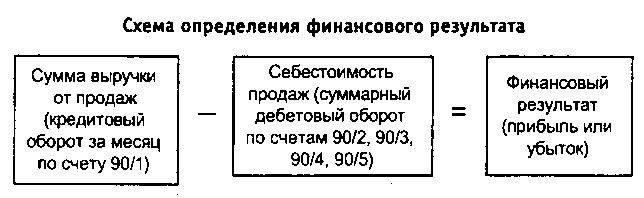 Планом счетов предусмотрена также возможность ведения учета по счету 90 «Продажи» с использованием специальных субсчетов:90/1 «Выручка» — для учета поступлений активов, признаваемых выручкой;90/2 «Себестоимость продаж» — для учета себестоимости продаж;90/3 «Налог на добавленную стоимость» — для учета сумм НДС, причитающихся к получению от покупателя (заказчика);90/4 «Акцизы» — для учета сумм акцизов, включенных в цену проданной продукции (товаров);90/5 «Экспортные пошлины» — для учета сумм экспортных пошлин;90/9 «Прибыль/убыток от продаж» — для выявления финансового результата (прибыль или убыток) от продаж за отчетный месяц.При использовании указанных субсчетов учет операции по формированию доходов и расходов от обычных видов деятельности будет осуществляться следующим образом:записи по субсчетам 90/1 «Выручка», 90/2 «Себестоимость продаж», 90/3 «Налог на добавленную стоимость», 90/4 «Акцизы», 90/5 «Экспортные пошлины» ведут в течение года;финансовый результат от продаж за отчетный месяц определяется путем сопоставления совокупного дебетового оборота по субсчетам 90/2 «Себестоимость продаж», 90/3 «Налог на добавленную стоимость», 90/4 «Акцизы», 90/5 «Экспортные пошлины» и кредитового оборота — по субсчету 90/1 «Выручка»;ежемесячно заключительными оборотами финансовый результат от продаж списывается с субсчета 90/9 «Прибыль/убыток от продаж» на счет 99 «Прибыли и убытки»;синтетический счет 90 «Продажи» сальдо на отчетную дату не имеет;по окончании отчетного года все субсчета, открытые к счету 90 «Продажи» (кроме субсчета 90/9 «Прибыль/убыток от продаж»), закрываются внутренними записями на счет 90/9 «Прибыль/убыток от продаж».Корреспонденция счетов по учету доходов и расходов от обычных видов деятельности (с использованием отдельных субсчетов):Д-т 62 К-т 90/1 — отражение выручки от продаж;Д-т 90/3 К-т 68, 76 — отражение НДС с выручки;Д-т 90/2 К-т 20, 26, 43, 44 и др. — отражение расходов, включаемых в себестоимость продажи;Д-т 90/9 К-т 99 — отнесение ежемесячно суммы прибыли от продаж, выявленной на конец отчетного месяца, с отдельного субсчета на счет прибылей и убытков;Д-т 99 К-т 90/9 — отнесение ежемесячно суммы убытка от продаж, выявленного на конец отчетного месяца, с отдельного субсчета на счет прибылей и убытков.В целом счет 90 «Продажи» сальдо на конец каждого месяца не имеет, однако все субсчета в течение года сальдо иметь могут и их величина будет увеличиваться начиная с января каждого года. Субсчет 90/1 в течение года может иметь только кредитовое сальдо, а субсчета 90/2, 90/3, 90/4, 90/5 — только дебетовое сальдо. Субсчет 90/9 может иметь как дебетовое, так и кредитовое сальдо.7.6	Основные принципы учета хозяйственных операций в торговлеВ соответствии со ст. 455 ГК РФ товаром по договору купли-продажи признаются материальные ценности, которые могут свободно отчуждаться или переходить от одного лица к другому, если они не изъяты из оборота или не ограничены в обороте. Под товарами понимается часть материально-производственных запасов организации, приобретенная или полученная от других юридических лиц и предназначенная для продажи или перепродажи (ПБУ 5/01).Товары могут поступать на предприятие следующими способами:по договорам купли-продажи, мены, посредническим сделкам;возврат от покупателя;замена товара;излишки и пересортицы товаров по результатам инвентаризации, утвержденным в установленном порядке;безвозмездное поступление от юридических или физических лиц;поступление на обособленный баланс по договору простого товарищества;поступление в качестве вклада в уставный капитал организации и др.Товары, поступающие на предприятия оптовой и розничной торговли, должны иметь сопроводительные документы, предусмотренные условиями поставки товаров и правилами перевозки грузов.Основными документами, подтверждающими поступление товаров, являются: накладная, товарно-транспортная накладная, железнодорожная накладная, авианакладная, коносамент, счет и счет-фактура.Товары при приемке их от поставщиков приходуются в чистом весе. При оприходовании некоторых товаров чистый вес (нетто) определяется путем вычитания из общего веса товара (брутто) веса тары по маркировке. После высвобождения тары из-под товара ее взвешивают; если фактический вес тары больше веса этой тары, указанного в маркировке, возникает разница в весе товара, которая называется завесом тары. Завес тары может возникать вследствие впитывания в нее товара и по другим причинам.Завес тары оформляется специальным актом. При этом на таре делается отметка (краской, химическим карандашом, чернилами) с указанием номера и даты акта о завесе, чтобы предотвратить повторное актирование. Завес тары списывается только в случаях выявления недостачи при проведении очередной инвентаризации или проверки в пределах фактической недостачи. Выявленные недостачи учитываются по дебету счета 94 и кредиту счета 41 «Товары».Для обобщения информации о наличии и движении товарно-материальных ценностей, приобретенных в качестве товаров для продажи, используется активный счет 41 «Товары».Товары могут учитываться: по покупным ценам и по продажным ценам (с использованием счета 42 «Торговая наценка»).По покупным ценам товары учитывают организации оптовой торговли и производственные предприятия.Организации, продающие товары в розницу, могут вести учет товаров как по фактической себестоимости, так и по продажным ценам.Способ учета товаров должен быть закреплен в учетной политике организации.Фактическая себестоимость товаров складывается из всех затрат по их покупке. К таким затратам относятся:суммы, уплаченные в соответствии с договором продавцу;суммы, уплаченные за информационные и консультационные услуги, связанные с приобретением товаров;таможенные пошлины и иные платежи, связанные с покупкой товаров (например, сборы за таможенное оформление импортируемых товаров);вознаграждения, уплаченные посреднической организации, через которую приобретены товары;невозмещаемые налоги, уплаченные в связи с покупкой товаров (например, налог на добавленную стоимость);другие затраты, связанные с приобретением товаров.Транспортные расходы могут быть учтены двумя способами:непосредственно на счете 41 «Товары»:Д 41 — К 60 — учтены транспортные расходы по доставке товаров;Д 19 — К 60 — учтен НДС по транспортным расходам;Д 60 — К 50, 51 — оплачены транспортные расходы;Д 68 — К 19 — произведен налоговый вычет;на счете 44 «Расходы на продажу».Способ учета транспортных расходов должен быть закреплен в учетной политике организации.Продажа товаров в организациях учитывается на счете 90 «Продажи». Порядок списания товаров, учтенных по покупным и по продажным ценам, различается.Типовые проводки по списанию товаровПродажа товаров по продажным ценамПервые четыре проводки аналогичны проводкам, используемым при продаже товаров по покупным ценам* Убыток от безвозмездной передачи товаров при налогообложении прибыли не учитывается.** При учете товаров по продажным ценам.Контрольные вопросы1. В чем состоит сущность процесса снабжения?2. Каким образом определяется фактическая себестоимость приобретенных материалов.3. Дайте характеристику транспортно-заготовительных расходов.4. В чем состоит сущность процесса производства?5. Классификация затрат.6. Дайте характеристику незавершенного производства.7. Что такое готовая продукция? Дайте определение понятия реализации. 8. Отражение на счетах процесса реализации. 9. Каким образом определяется финансовый результат? Тема 8. Документация8.1	Понятие о бухгалтерских документах, их роль и значениеПервичные документы составляют основу всего бухгалтерского учета. Финансово-хозяйственная деятельность организации сопровождается выполнением многочисленных операций. С этой целью применяется элемент метода бухгалтерского учета - документация. Документация - основной способ бухгалтерского наблюдения за хозяйственной деятельностью организации, ее первичного контроля.Документ - это письменное свидетельство совершенной хозяйственной операции, придающее юридическую силу данным бухгалтерского учета. Документация служит основанием для последующих бухгалтерских записей и обеспечивает точность, достоверность и бесспорность учетных показателей, а также возможность их контроля.Первичное наблюдение - целенаправленное восприятие фактов, являющееся начальным звеном в цепочке функционирования предпринимательской деятельности. От качества проведения первичного наблюдения зависят полнота и достоверность учетной информации.По результатам первичного наблюдения составляется документ.Документ - материальный носитель информации, содержащий соответствующие данные, оформленный в установленном порядке и имеющий в соответствии с действующим законодательством правовое значение.Кроме того, согласно Федеральному закону «Об информации, информатизации и защите информации» под документом понимают зафиксированную на материальном носителе информацию с реквизитами, позволяющими ее идентифицировать.Первичные бухгалтерские документы - бухгалтерские документы, составленные в момент совершения хозяйственных операций и непосредственно после их завершения и являющиеся первым свидетельством их совершения.Документы несут, с одной стороны, экономическую информации путем группировки и обобщения цифровых показателей фактов предпринимательской деятельности и, с другой стороны, юридическую информацию путем оформления в установленном порядке совершенного факта предпринимательской деятельности организации.Первичные бухгалтерские документы необходимы для:обоснования учетных записей;передачи указаний от распорядителей до исполнителей.контроля за правильностью совершенных фактов предпринимательской деятельности организации;фиксации причин хозяйственных нарушений, имеющих мест в предпринимательской деятельности.8.2	 Классификация документов. Требования, предъявляемые к заполнению документов.С целью облегчения обработки документов, применяемых в бухгалтерском учете и отличающихся по форме, содержанию, способу отражения хозяйственной операции, их группируют по однородным признакам. Классификация документа производится по:назначению;объему содержащихся в них сведений;способу отражения в них хозяйственных операций;месту их составления;способу обработки.По назначению бухгалтерские документы первичного учета делятся на распорядительные, исполнительные (оправдательные), бухгалтерского оформления, комбинированные и строгой отчетности.Распорядительные документы содержат указание о необходимости совершить те или иные действия (операции).Исполнительные (оправдательные) документы оформляют уже совершенную операцию - накладные на выдачу материальных ценностей, лимитно-заборные карты (ведомости) на получение материальных ценностей, приходные кассовые ордера, наряды на сдельную работу; они служат основанием для отражения хозяйственной операции в синтетическом и аналитическом учете.Документы бухгалтерского оформления составляются сотрудниками бухгалтерии организации с целью подготовки, обеспечения, сокращения и упорядочения учетных записей, а также с целью подготовки исполнительных (оправдательных) и распорядительных документов для отражения в бухгалтерском учете. К таким документам относятся: расчетно-платежные ведомости, ведомости начисления амортизации, бухгалтерские справки, расчеты бухгалтерии, накопительные ведомости.Комбинированные документы содержат одновременно признаки распорядительных, исполнительных документов и бухгалтерского оформления, т. е. содержат в себе распоряжение и одновременно оформляют уже совершенную операцию - это приходные и расходные кассовые ордера, накладные.Бланки строгой отчетности - специальные документы, отпечатанные типографским способом, в которых предусмотрены необходимые реквизиты и выходные данные: краткое название типографии, место ее размещения, номер заказа и год его выполнения, тираж, с присвоением определенной серии и индивидуального номера. К таким документам относят квитанционные книжки, бланки удостоверений, дипломы, абонементы, талоны, билеты, бланки товарно-сопроводительных документов.По объему содержащихся в документах сведений они делятся на первичные и сводные первичные.Первичные документы содержат первоначальную исходную информацию о конкретных хозяйственных фактах - накладные, кассовые ордера, акты на списание основных средств и т. д.Сводные первичные документы обобщают сведения, содержащиеся в первичных документах, - это отчеты о движении материальных ценностей, отчеты кассира, ведомости движения продукции, что позволяет осуществлять контроль за сохранностью материальных ценностей.По способу отражения операций документы первичного учета подразделяются на разовые и накопительные. В разовых документах отражается одна хозяйственная операция - это расходные и приходные кассовые ордера, авансовые отчеты, требования-накладные, счета-фактуры. В накопительных документах отражается ряд однородных повторяющихся операций, которые регистрируют по мере их совершения, - это лимитно-заборные карты, требования на отпуск материалов, платежные ведомости. Такие документы позволяют сократить их количество.По месту составления документы первичного учета подразделяются на: внешние и внутренние. Внешние документы - это счета-фактуры, товарно-транспортные накладные, банковские выписки по расчетному счету, поступающие от других организаций и физических лиц. Внутренние документы оформляются непосредственно в организации - этоплатежные ведомости, инвентаризационные описи, приходные и расходные ордера.По способу обработки классификация осуществляется в зависимости от того ручная или машинная обработка данных происходит.Документы состоят из отдельных элементов, которые называются реквизитами. Реквизиты делятся на постоянные и переменные.Постоянные реквизиты определены Законом «О бухгалтерском учете» и к ним относят:наименование документа (формы), код формы;дату составления;название и юридический адрес сторон, участвующих в хозяйственной операции;содержание хозяйственной операции;количественную и стоимостную оценку хозяйственной операции;наименование должностных лиц, ответственных за операции;подписи лиц, составивших документ, и их расшифровки.С принятием Федерального закона от 10 января 2002 г. №1-ФЗ «Об электронной цифровой подписи» появилась возможность подписания документа без использования «мокрых» подписей и печати. Электронная цифровая подпись в электронном документе признается равнозначной собственноручной подписи в документе на бумажном носителе.Переменные реквизиты зависят от характера хозяйственной операции, требований нормативных актов, методических указаний по бухгалтерскому учету и технологии обработки информации. Переменными, или дополнительными, являются следующие реквизиты:номер документа;номер банковского счета организации;основание для совершения хозяйственной операции.Оформительные записи на бумажном носителе ведутся четко, без помарок, с обязательным заполнением всех требуемых реквизитов, свободные строки прочеркиваются.8.3	Порядок приемки, проверки и бухгалтерской обработки документов. Понятие о документообороте. Движение документа от момента составления или получения от других предприятий до передачи в архив называется документооборотом. Понятие документооборота включает в себя составление графика прохождения документов, контроль за правильностью оформления документов и соответствующим отражением операции по счетам бухгалтерского учета.Основными этапами документооборота являются:составление и оформление документов; движение документов по бизнес-единицам (часть подразделения организации);прием документов в бухгалтерии;проверка и обработка в бухгалтерии информации, содержащейся в документах;сдача документов в архив.Процесс документооборота регулируется его графиком, который составляет главный бухгалтер и утверждает руководитель организации. График документооборота позволяет улучшить контроль со стороны бухгалтерии за всей работой организации, т.е. повышает эффективность всей учетной работы организации. При его составлении учитывают требования, предъявляемые к рациональной организации документооборота: кратчайший путь движения документов, указание конкретных исполнителей, минимальные сроки прохождения по инстанциям. После составления графика каждому лицу, участвующему в документообороте, вручается соответствующая выписка и определяется ответственность за невыполнение требований документооборота.До сведения лиц, работающих с первичными документами, в официальном порядке доводятся правила их оформления и сроки предоставления данных документов в бухгалтерию. Своим распоряжением по бухгалтерии главный бухгалтер обязывает принимать только документы, оформленные в установленном порядке. Бухгалтер, принявший документы, оформленные с нарушением правил, несет персональную ответственность.Контролю подлежит также правильность отражения операций на счетах бухгалтерского учета, для чего к каждому первичному учетному документу прилагается перечень бухгалтерских записей с указанием даты и фамилии ответственного бухгалтера. На этом этапе устанавливается контроль за правильностью оформления первичных учетных документов и отражения на их основании хозяйственных операций на счетах бухгалтерского учета.Организация документооборота имеет большое значение, поскольку усиливает контрольные функции учета, ускоряет сроки составления бухгалтерской отчетности, повышает оперативность бухгалтерского учета.Поступившие в бухгалтерию документы подвергаются обработке для подготовки их к записям в регистры бухгалтерского учета. Основным этапом бухгалтерской обработки документов в организации является проверка поступивших документов по существу, по форме, арифметически.При проверке документов по существу необходимо установить законность, правильность и целесообразность совершенной хозяйственной операции. Согласно действующему порядку ведения бухгалтерского учета первичные документы по хозяйственным операциям, противоречащим законодательству и установленному порядку приема, хранения и расходования денежных средств, товарно-материальных и других ценностей, к исполнению не должны приниматься. В случае поступления в бухгалтерию таких первичных документов главный бухгалтер должен поставить в известность руководителя организации о незаконности конкретной хозяйственной операции.В случае разногласий между руководителем организации и главным бухгалтером при осуществлении отдельных хозяйственных операций, первичные учетные документы по ним могут быть приняты к исполнению с письменного распоряжения руководителя организации, на которого в связи с этим возлагается вся полнота ответственности за последствия таких операций и включения данных о них в бухгалтерский учет и бухгалтерскую отчетность. Документы, поступившие как основание для начисления заработной платы или прилагаемые к приходным и расходным кассовым ордерам, подлежат обязательному гашению штампом или подписью от руки «Получено» или «Оплачено» с указанием даты (числа, месяца, года). Проверка документов по существу является продолжением предварительного контроля, который предшествует совершению операции. Предварительный контроль осуществляет бухгалтерия при составлении документов. Он важен и потому, что большинство документов составляют материально ответственные лица, а не работники бухгалтерии.Проверка по форме позволяет убедиться, что для оформления конкретной хозяйственной операции был использован бланк соответствующей формы, все цифры четко проставлены, содержание операции и все реквизиты отражены.После этого бухгалтер проводит арифметическую проверку, которая сводится к проверке правильности арифметических вычислений и подсчетов, таксировки документов. Таксировка выполняется путем умножения количества на цену. Арифметическая проверка позволяет контролировать арифметические подсчеты итогов, правильность отражения количественных и стоимостных показателей.Принятые после проверки документы подлежат дальнейшей обработке, которая состоит из следующих этапов: группировка, таксировка, контировка и гашение.Группировка - подготовка сводных данных по движению видов имущества и обязательств за отчетный период.Таксировка - перевод натуральных показателей в стоимостное выражение. Таксировка документов заключается в умножении натуральных показателей (килограммов, тонн, штук) на цену за одну единицу натурального измерителя.Контировка - указание номера счета, дебетуемого или кредитуемого, по суммам, подлежащим отражению на счетах бухгалтерского учета. Этот этап обработки связан с отражением хозяйственных фактов данных в документе на счетах бухгалтерского учета путем двойной записи.Гашение - проставление на документах, относящихся к кассовым операциям, штампов или надписи от руки «Получено» или «Оплачено» с указанием даты.После бухгалтерской обработки первичных документов их данные должны быть зарегистрированы в специальных учетных таблицах и отражены в определенной последовательности.Таким образом, при подготовке первичных документов для записи содержащихся в них данных в соответствующие учетные таблицы их проверяют с точки зрения законности и целесообразности хозяйственной операции, полноты и правильности заполнения всех реквизитов, подлинности подписей, четкости и аккуратности оформления, правильности записей цифровых данных, итогов арифметических действий, произведенных при оформлении документов.Для упорядочения количества издаваемых и получаемых документов рекомендуется вести номенклатуру дел. Каждый полученный документ, пройдя обработку, подшивается в папку-дело. Все папки, находящиеся в подразделении, образуют номенклатуру дел. Список дел оформляется следующим образом:индекс дела (номера на папке) может состоять из присвоенного подразделению номера и внутреннего номера;наименование дела (заголовок);количество дел в папке (заполняется при формировании папки);срок хранения;примечание (может указываться, на основании какого из перечней устанавливается срок хранения документов).Все документы подлежат обязательному хранению в сроки, установленные законодательством. Федеральный закон «О бухгалтерском учете» устанавливает, что первичные документы должны храниться на предприятии «в течение сроков, устанавливаемых в соответствии с правилами организации государственного архивного дела, но не менее пяти лет».Для сдачи в архив документы подбираются в хронологическом порядке, комплектуются, переплетаются и подшиваются в папки. Сдача документов в архив сопровождается справкой. В случае пропажи или гибели документов приказом руководителя предприятия назначается комиссия по расследованию причин пропажи, гибели, в которую приглашаются представители следственных органов, охраны, пожарного надзора. Результаты работы комиссии оформляются актом, утверждаемым руководителем.Контрольные вопросыЧто такое документ?Что такое реквизиты документа?Как классифицируются документы?Что понимается под документооборотом?Как подразделяются документы по назначению?Тема 9. Инвентаризация9.1	Инвентаризация товарно-материальных ценностей: цели и виды инвентаризацииДля обеспечения достоверности данных бухгалтерского учета организации должны проводить инвентаризацию имущества и обязательств, в ходе которой проверяются и документально подтверждаются их наличие, техническое состояние и правильность их оценки.Сущность инвентаризации состоит в том, что наличие тех или иных объектов устанавливается с помощью их визуального изучения путем осмотра, обмера, взвешивания и пересчета.Инвентаризация - это уточнение фактического наличия имущества и финансовых обязательств путем сопоставления их с данными бухгалтерского учета на определенную дату.Задачами инвентаризации являются:выявление фактического наличия имущества в организации;контроль за сохранностью имущества путем сопоставления фактического наличия имущества с данными бухгалтерского учета;выявление неиспользуемого имущества;проверка соблюдения правил и условий хранения имущества;проверка реальности стоимости учтенного в балансе имущества.Количество, порядок и сроки проведения инвентаризации определяет руководитель, кроме тех случаев, когда ее проведение обязательно.Обязательное проведение инвентаризации требуется в следующих случаях:смена материально ответственных лиц (на дату передачи дел, но не позднее дня увольнения работника);передача имущества в аренду (на дату оформления хозяйственной операции);составление годовой бухгалтерской отчетности;кража, а также порча ценностей (сразу же при их обнаружении);стихийные бедствия, пожар, аварии, чрезвычайные ситуации (сразу после их окончания);ликвидация, реорганизация предприятия - и в других случаях, предусмотренных законодательством. Основанием для проведения инвентаризации являются Положение по бухгалтерскому учету 1/2008 «Учетная политика предприятия» и Методические указания по инвентаризации имущества и финансовых обязательств.Приказом руководителя предприятия для проведения инвентаризации назначается инвентаризационная комиссия (включая главного бухгалтера).Инвентаризации подлежат все виды имущества и финансовых обязательств, а также имущество, не принадлежащее предприятию и учитываемое за балансом. Инвентаризация осуществляется по каждому наименованию имущества в разрезе материально ответственных лиц.В зависимости от признаков и причин, по которым проводится инвентаризация, различают ее виды, представленные на рисунке 9.1.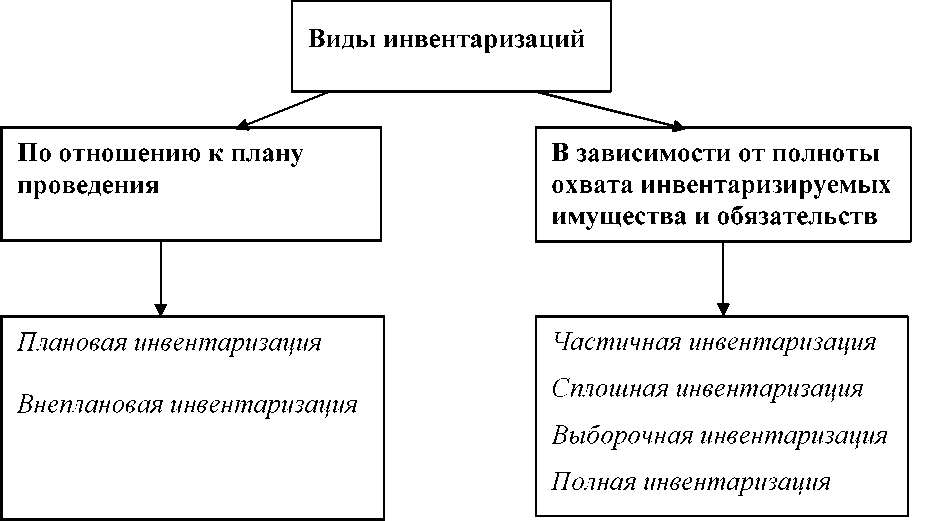 Рис. 9.1 Виды инвентаризацийПо отношению к плану проведения в соответствии с учетной политикой организации различают плановую и внеплановую инвентаризацию.Плановая инвентаризация проводится в соответствии с планом контрольно-ревизионных работ ревизионной комиссии организации и ее учетной политикой, а также в случае обязательного проведения инвентаризации.Внеплановая инвентаризация проводится вне плана контрольно-ревизионных работ и не предусмотрена в учетной политике, она не носит обязательного характера и осуществляется внешними аудиторами, внутренними ревизорами аудиторской службы организации, инвентаризационной комиссией организации в случае выявления фактов нарушений законности и по сигналам персонала в случае обнаружения сомнительных хозяйственных операций.В зависимости от полноты охвата инвентаризируемых имущества и обязательств различают частичную и полную инвентаризацию. Частичной инвентаризацией является каждая отдельная проверка объектов учета определенных видов. В свою очередь частичная инвентаризация подразделяется на сплошную и выборочную.Сплошной инвентаризацией считается такая, в ходе которой подвергается осмотру, пересчету весь комплекс объектов учета, подверженных инвентаризации. Например, если проводится инвентаризация материалов, то она осуществляется по всей их номенклатуре, при проверке готовой продукции - по всем ее видам.Выборочной инвентаризацией является такая, в ходе которой подвергается осмотру, пересчету часть объектов конкретного вида. Например, при инвентаризации материалов проверяются только краска или только сталь.Полная инвентаризация — это проверка всего имущества организации и ее обязательств на определенную дату. Полная инвентаризация проводится перед составлением годовой бухгалтерской отчетности, при реорганизации и ликвидации организации.За своевременность и правильность проведения инвентаризации несут ответственность руководитель организации согласно законодательству и главный бухгалтер организации согласно внутренним должностным инструкциям.9.2	Документальное оформление и порядок определения результатов инвентаризацииРезультаты проверки материальных ценностей записывают в инвентаризационные описи, где подробно указывают полное наименование ценностей, порядковые номера по прейскуранту, сорт, количество, цену и общую сумму. По данным инвентаризационных описей бухгалтерия составляет сличительные ведомости. Их содержание включает те наименования имущества, по которым выявлены расхождения относительно данных бухгалтерского учета. Информация вносится в ведомости в натуральных и стоимостных показателях.По окончании инвентаризации комиссия составляет протокол, отмечая в нем свои решения и предложения, который утверждается руководителем предприятия. Затем определяют порядок регулирования выявленных разница между данными инвентаризации и учета в соответствии с Законом РФ «О бухгалтерском учете» и Методическими указаниями о проведении инвентаризации.Излишки товарно-материальных ценностей, обнаруженные при инвентаризации, оприходуются с отнесением на финансовые результаты организации. В бухгалтерском учете это отражается проводкой:Д-т сч. 10, 50, 43, 41 К-т сч. 99.Недостачи ценностей, выявленные в ходе инвентаризации, независимо от причин их возникновения вначале отражаются с целью контроля проводкой:Д-т сч. 94 «Недостачи и потери от порчи ценностей».К-т сч. 10, 50, 43, 41.Недостающие и испорченные товарно-материальные ценности в пределах действующих норм естественной убыли рассматриваются как текущие затраты и списываются на издержки производства или обращения:Д-т сч. 20, 44 Кт сч. 10, 43, 41.В том случае, когда недостачи отсутствуют, применение норм естественной убыли на установленные материальные ценности не допускается.Размер потерь в пределах норм естественной убыли, когда выявлена фактическая недостача, определяется после зачета недостачи ценностей их излишками по пересортице. Зачет по пересортице допускается в случаях:по товарно-материальным ценностям одного и того же наименования;у одного и того же материально ответственного лица;за один и тот же отчетный период;в тождественных количествах.Обо всех фактах допущенной пересортицы материально ответственные лица дают письменные объяснения комиссии.Недостающие и испорченные товарно-материальные ценности сверх норм естественной убыли относятся в начет виновных лиц при подтверждении их вины. Если вина их не установлена или судебные органы отказали в возмещении ущерба с указанных лиц, то убытки от недостачи имущества списываются на финансовые результаты организации.При получении письменного согласия материально ответственного лица с допущенной недостачей и по согласованию с руководителем предприятия возмещение ее может осуществляться следующими способами:ежемесячно удерживается из заработной платы часть недостачи до полного погашения:Д-т сч. 70 К-т сч. 73;внесение в кассу суммы недостачи материально ответственным лицом:Д-т сч 50 К-т сч. 73.Результаты инвентаризации отражаются в текущем учете и отчетности того месяца, в котором была закончена инвентаризация. Результаты годовой инвентаризации подлежат отражению в годовом бухгалтерском учете.Контрольные вопросыЧто такое инвентаризация и каковы ее задачи?Какими документами оформляется проведение инвентаризации?Как отражаются в бухгалтерском учете результаты инвентаризации?Как группируются бухгалтерские документы по способу обработки?Назовите виды инвентаризации.Тема 10. Технология обработки учетной информации10.1	Понятие об учетных регистрах и техника записей в них. Классификация учетных регистровИнформация первичных документов в процессе обработки фиксируется и систематизируется с помощью учетных регистров в виде отдельных ведомостей, журналов, книг.В учетных регистрах информация из первичных документов группируется по однородным признакам в разрезе установленных показателей с выходом результатных данных.Таким образом, учетные регистры предназначены для систематизации и накопления информации, содержащейся в обработанных первичных документах, для отражения информации на счетах бухгалтерского учета и бухгалтерской отчетности.Регистры бухгалтерского учета необходимы для создания информационной базы управления деятельностью, организации.Учетные регистры классифицируются по следующим признакам:по способу составления;по характеру записей;по объему содержания хозяйственных операций;по форме строения.По способу составления учетные регистры предусматривают ручную обработку и автоматизированную.Ручная обработка учетных регистров предусматривает использование разграфленных таблиц в виде карточек, ведомостей, журналов- ордеров, бухгалтерских книг.Карточки - это разрозненные счетные таблицы, отпечатанные на отдельных листах плотной бумаги, используемые для ведения аналитического учета товарно-материальных ценностей и затрат на производство по видам продукции, работ и услуг. Обязательными реквизитами являются: наименование организации, наименование и код синтетического счета, наименование и код аналитического счета, единица измерения, количество. Карточки подлежат обязательной регистрации в специальном реестре.Существуют контокоррентные карточки, применяемые для учета в денежном выражении расчетов с дебиторами и кредиторами, подотчетными лицами, и карточки количественно-суммового учета, используемые для учета товарно-материальных ценностей.Бухгалтерские книги представляют собой сброшюрованные учетные таблицы, предназначенные для записей хозяйственных операций. Листы учетных книг нумеруются, прошнуровываются, скрепляются печатью; делается надпись «Зашнуровано и пронумеровано страниц» и проставляются подписи ответственных лиц.Обязательными реквизитами являются: наименование организации, период времени, за который отражаются хозяйственные операции.Книги имеют целый ряд существенных недостатков, которые могут сделать их применение нецелесообразным. Назовем среди основных таких недостатков невозможность:группировки информации в другой последовательности;обработки большого объема хозяйственных операций, поскольку книги становятся громоздкими;точного резервирования листов в каждой книге на случай увеличения информации.В настоящее время книги в качестве учетных регистров в основном используются для учета денежных средств - кассовая книга и книга доходов и расходов – на малых предприятиях.Автоматизированная обработка учетных регистров предусматривает использование заложенных в программный продукт форм таблиц с возможностью их форматирования в виде параметрических отчетов и созданием экранной формы отчетов.Параметрические отчеты представляют собой формы таблиц, предусмотренных программными продуктами.По характеру записей учетные регистры подразделяются на хронологические, систематические и комбинированные.Хронологические регистры используют для регистрации хозяйственных операций по мере их совершения и поступления документов в бухгалтерию. Такие регистры обеспечивают контроль за сохранностью поступающих в бухгалтерию документов и полнотой бухгалтерских записей (кассовая книга, журнал хронологической регистрации хозяйственных операций).Систематические регистры применяют для записей однородных по содержанию хозяйственных операций. Это регистры для ведения бухгалтерских счетов - Главная книга.Комбинированные регистры - регистры, записи в которых как при ручной, так и при компьютерной обработке сочетают хронологические и систематические записи.По объему содержания операций различают регистры синтетического, аналитического учета и комплексные.Регистры синтетического учета предназначены для записи хозяйственных операций по синтетическим счетам. В основу построения регистров синтетического учета заложена шахматная форма.Дебетуемые счета располагаются в строках, а кредитуемые - в графах столбцах. Каждая хозяйственная операция записывается по дебету одного счета и кредиту другого. Сумма хозяйственной операции записывается на пересечении дебетуемого и кредитуемого счетов один раз, а учитывается дважды: по дебету одного счета и по кредиту другого.Разновидностью шахматной формы является журнал-ордер, который также позволяет в один прием записать сумму по дебету и кредиту корреспондирующих счетов. Но в отличие от шахматной формы в журнале- ордере сумма кредитового оборота по конкретному синтетическому счету накапливается в одном журнале-ордере, а сумма дебетового оборота - в ведомости к этому журналу-ордеру.Регистры аналитического учета предназначены для записи хозяйственных операций по аналитическим счетам. Построение и содержание регистров, в которых ведется аналитический учет, могут быть самыми разнообразными. В зависимости от объектов учета используют учетные регистры, которые:ведутся параллельно регистрам синтетического учета и отдельно от них;группируют и накапливают однородные хозяйственные операции по аналитическим счетам для последующего их переноса итогом за месяц в регистры синтетического учета;совмещают синтетический и аналитический учет.Комплексные учетные регистры совмещают регистры синтетического и аналитического учета (накопительные ведомости), поскольку параллельное ведение регистров аналитического учета с регистрами синтетического учета приводит к большому объему технической работы.По форме строения регистры бухгалтерского учета подразделяются на: односторонние, двусторонние, многографные, количественно-суммовые, количественные, контокоррентные, шахматные.Односторонние регистры - это различные карточки для учета расчетов, материальных ценностей, в которых показатели расположены в одной стороне и объединены отдельные графы дебетовых и кредитовых записей.Двусторонние регистры - это регистры в виде книг, где счет открывается на двух развернутых страницах: на левой стороне дебет, на правой - кредит. Они используются в синтетическом и аналитическом учете при мемориально-ордерной форме бухгалтерского учета.Многографные регистры предназначены для учета операций, суммы которых необходимо учитывать по отдельным элементам, подразделениям, участкам, складам (регистр аналитического учета затрат на производство материальных ценностей).Регистры количественно-суммовой и количественной формы предназначены для учета материально-производственных ценностей в натуральном и денежном выражении - карточки складского учета, книга учета реализации продукции, книга учета затрат и выхода продукции.Контокоррентная форма используется для учета расчетов с дебиторами, кредиторами, с подотчетными лицами, для учета денежных средств. В регистре контокоррентной формы операции учитываются только в денежном выражении.Шахматные регистры применяются для отражения сумм на пересечении дебетуемого и кредитуемого счетов один раз, а учитываются дважды - по дебету одного счета и по кредиту другого: журналы-ордера, ведомости к ним и Главная книга при журнально-ордерной форме учета.10.2 Способы выявления и исправления ошибок в учетных регистрахУчетные регистры, составляемые вручную, следует вести аккуратно, без помарок и подчисток. При составлении первичных документов или учетных регистров могут быть допущены ошибки. Ошибки, допущенные в отдельном регистре, называются локальными. Ошибки, повторенные в двух и более регистрах, называют транзитными.При большом количестве записей в учетных регистрах для обнаружения ошибок в них используется сплошная проверка (пунктировка записей). Она состоит в том, что все записи в учетных регистрах, в которых обнаружена ошибка, последовательно сверяются с документами или другими учетными регистрами, в которых отражены те же операции. Перед каждой проверенной суммой ставится специальный значок (V) для того, чтобы видеть, какие суммы проверены, а какие - нет.Выборка - способ выявления ошибок при несовпадении итогов синтетического и аналитического учета. Для этого делают выборку сумм из аналитических счетов по статьям или субсчетам синтетического счета. Затем подсчитывают итоги выборки и сравнивают с данными синтетического счета.При неправильно составленных проводках ошибки выявляются путем просмотра их и ознакомления с первичными документами, на основании которых были составлены бухгалтерские записи.После того как ошибки найдены, производят их исправление.Если были допущены ошибки в регистрах, их исправляют следующими способами:•корректировкой;дополнительными проводками;стронировочными проводками.Корректурный способ применяются для исправления ошибок в документах (кроме кассовых и банковских) до подведения итогов в них. Исправление производится путем зачеркивания неправильных и надписывания правильных записей, заверенных подписью исправляющего с оговоркой «Исправлено».Ошибки, допущенные в корреспонденции счетов и повторенные в разных учетных регистрах, исправляются способом дополнительных проводок. Этот способ применяется и при правильной корреспонденции счетов, если запись сделана в меньшей сумме. В этом случае на разницу составляется дополнительная бухгалтерская запись (проводка).Пример. Отпущены в производство материалы на сумму 5500 руб. В системе счетов эта операция была отражена следующей записью:Д-т сч. 20 «Основное производство»	5000руб.К-т сч. 10 «Материалы»	5000руб.В результате дополнительных записей на сумму 500 руб. па счетах «Материалы» и «Основное производство» будет отражена правильная сумма.Способ «Красное сторно» применяется для исправления неправильной корреспонденции счетов. При этом составляются две записи (проводки). Неправильная запись повторяется красными чернилами, что означает вычитание и тем самым ее сторнирование, уничтожение. Затем делается дополнительная проводка с правильной корреспонденцией счетов.Пример. Начислена заработная плата начальнику цеха в сумме 10 000 руб., Бухгалтер ошибочно сделал следующую бухгалтерскую запись:1.  Д-т сч. 20 «Основное производство»	10 000 руб.К-т сч. 70 «Расчеты с персоналом по оплате труда»	10 000руб.2. Для устранения ошибки делается сторнировочная записьД-т сч. 20 «Основное производство» 				      10 000 руб.К-т сч. 70 «Расчеты с персоналом по оплате труда»		     10 000 руб.3. Правильная записьД-т сч. 25 «Общепроизводственные расходы»	10 000 руб.К-т сч. 70 «Расчеты с персоналом по оплате труда»	10 000руб.Кроме основных рассмотренных способов исправления ошибок иногда в бухгалтерском учете используют четвертый способ: Способ обратных проводок.Способ обратных проводок используется для исправления неправильной корреспонденции счетов. При этом неправильная запись исправляется обратной проводкой, а затем делается правильная запись.Пример. Отпущен материал для изготовления продукции на сумму 2500 руб.Данный способ исправления ошибок можно использовать, если не искажается экономическое содержание операции.Контрольные вопросыЧто такое учетные регистры?Как и по каким признакам классифицируются учетные регистры?Какие существуют способы записей в учетные регистры?Какие способы исправления ошибок в учетных регистрах применяются в бухгалтерском учете?Как классифицируют учетные регистры по форме построения?Как классифицируют учетные регистры по характеру записей?Как классифицируют учетные регистры по способу обработки?Что представляют собой сторнировочные проводки?Объясните сущность корректурного способа исправления ошибок.Тема 11. Бухгалтерская отчетность, ее виды11.1	Основы бухгалтерской отчетности: сущность, значение, видыОтчетность как элемент метода бухгалтерского учета заключается в обобщении учетной информации об имущественном и финансовом положении хозяйствующего субъекта и результатах его предпринимательской деятельности по установленным формам за определенный период.Отчетность - это система взаимосвязанных показателей бухгалтерского учета, характеризующих предпринимательскую деятельность организации за отчетный период времени: месяц, квартал, год. Данные отчетности используются внешними пользователями для оценки деятельности организации, а также для проведения экономического анализа, планирования и прогнозирования, что составляет предмет законодательного нормативного регулирования.Отчетность представляет собой совокупность сведений о работе организации за определенный период времени, сгруппированных в установленном порядке и последовательности.Составляемая организациями отчетность классифицируется по ряду признаков (рис. 11.1).Положение по бухгалтерскому учету «Бухгалтерская отчетность организации» (ПБУ 4/99) устанавливает состав, содержание и методические основы формирования бухгалтерской отчетности. Положение разрешает организациям самостоятельно устанавливать форму бухгалтерской отчетности, закрепляя лишь понятие отчетной даты, отчетного года, языка и валюты бухгалтерской отчетности.Отчетность по видам подразделяется:1) Статистическая отчетность представляет собой систему количественных и качественных показателей, характеризующих работу организации за определенный период времени. С ее помощью осуществляется контроль за объемом и качеством произведенной продукции, за движением производственных, финансовых и трудовых показателей.При составлении статистической отчетности используются данные статистического учета, текущего бухгалтерского учета и отчетности.2) Оперативная отчетность предназначена для текущего контроля за работой хозяйственного органа. Она содержит минимальное количество показателей, характеризующих результаты работы по отдельным видам деятельности. Оперативная отчетность является способом текущего наблюдения за ходом деятельности. По своему содержанию и порядку составления она близка к статистической отчетности.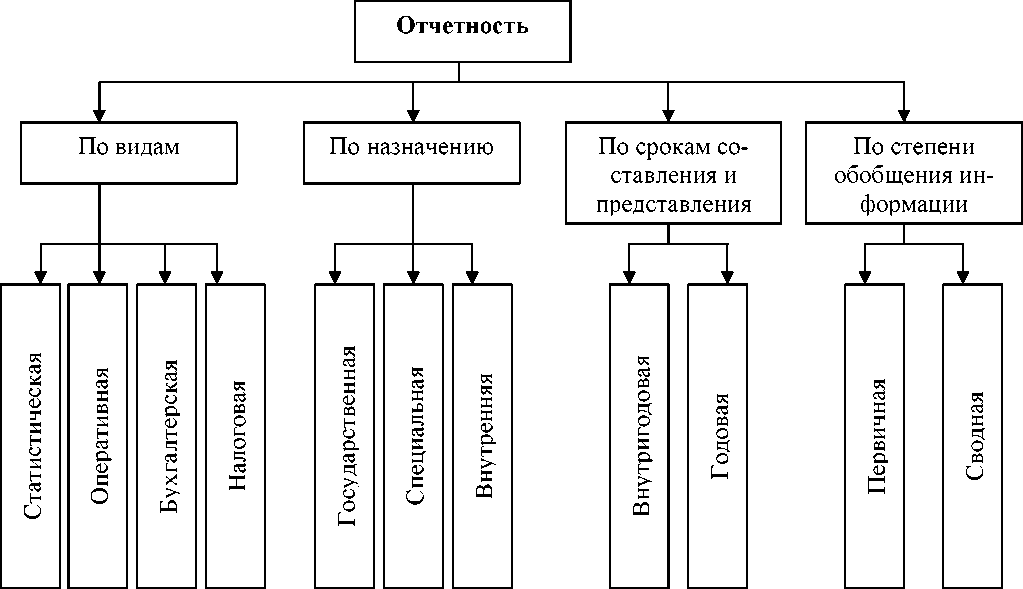 Рис. 11.1 Классификация отчетности3) Налоговая отчетность (налоговые расчеты) представляет собой совокупность показателей, характеризующих полноту расчетов с бюджетами разных уровней по налогам. По данным налоговых расчетов (деклараций) определяется правильность исчисления сумм налоговых платежей. Этот вид отчетности составляется по данным бухгалтерского учета и специальных расчетов.4) Бухгалтерская отчетность. В соответствии с Положением по бухгалтерскому учету «Бухгалтерская отчетность организации» (ПБУ 4/99) - это единая система данных об имущественном и финансовом положении организации и о результатах ее хозяйственной деятельности, составляемая на основе данных бухгалтерского учета по установленным формам. С помощью бухгалтерской отчетности осуществляются систематическое наблюдение и контроль за выполнением конкретных показателей работы и сохранностью имущества хозяйствующего субъекта.По назначению отчетность подразделяется:Государственная отчетность содержит круг показателей, характеризующих наиболее важные стороны деятельности организации.Специальная отчетность включает совокупность определенных показателей. Так, хозяйственные органы составляют отчетность об отчислениях на социальное страхование и обеспечение и расходах за счет этих отчислений, декларацию о налоге на имущество и др.Внутренняя отчетность содержит данные, необходимые для повседневного оперативного руководства производственно-финансовой деятельностью организации. Например, отчеты о работе цехов, сведения о ходе производства и т. д.По срокам составления и представления:Внутригодовая отчетность содержит показатели о ходе и результатах работы за день, декаду, месяц, квартал. Внутригодовая оперативная и статистическая отчетность называется текущей отчетностью. Внутригодовая бухгалтерская отчетность называется промежуточной, к ней относятся квартальная и полугодовая.В состав промежуточной отчетности включают:бухгалтерский баланс (форма №1). В балансе содержится совокупность показателей, характеризующих имущество хозяйствующего субъекта и источники его формирования на отчетную дату;отчет о прибылях и убытках (форма №2). В этом отчете содержится информация, раскрывающая формирование финансовых результатов работы организации.В состав промежуточной отчетности могут включаться и другие отчетные формы.Годовая отчетность характеризует итоговые результаты работы хозяйствующего субъекта.Годовая бухгалтерская отчетность, кроме бухгалтерского баланса (форма №1) и отчета о прибылях и убытках (форма №2), включает также:отчет о движении капитала (форма №3). В этом отчете содержится информация о величине и изменениях собственного капитала и средств целевого финансирования;отчет о движении денежных средств (форма №4) включает показатели об остатках, поступлении и расходовании денежных средств;приложение к бухгалтерскому балансу (форма №5) раскрывает информацию, содержащуюся в бухгалтерском балансе;пояснительную записку к годовому отчету. В ней раскрываются учетная политика и данные об имущественном и финансовом положении хозяйствующего субъекта;формы специализированной отчетности, характеризующие особенности деятельности организации;аудиторское заключение, подтверждающее достоверность бухгалтерской отчетности организаций, подлежащих обязательному аудиту.По степени обобщения информации:Первичная отчетность составляется хозяйствующими субъектами и характеризует их производственно-финансовую деятельность.Сводная (консолидированная) отчетность составляется компаниями (фирмами), имеющими в своем составе дочерние и зависимые организации. Сводную отчетность составляют также и вышестоящие организации. Основой составления консолидированной отчетности является информация, содержащаяся в первичной отчетности.В настоящее время сводная (консолидированная) отчетность составляется в соответствии с Положением по ведению бухгалтерского учета и бухгалтерской отчетности в Российской Федерации.11.2	Требования, предъявляемые к бухгалтерской отчетностиКачественные характеристики бухгалтерской отчетности в российской системе учета и отчетности трактуются как требования, предъявляемые к бухгалтерской отчетности, к которым относятся: понятность, уместность, достоверность, или надежность, сопоставимость и нейтральность информации.Понятность согласно международным стандартам является основным качеством отчетности. Этот критерий предполагает, что пользователи отчетности должны быстро понять и разобраться в сообщаемых им сведениях. Предполагается, что пользователи должны иметь достаточные знания в области ведения бизнеса и бухгалтерского учета. В условиях российской системы учета и отчетности категория «понятность» не сформулирована. Однако она подразумевается в нормативных актах и связана с содержанием и форматом отчетности, рекомендуемой Минфином России. Если выявляется недостаток информации, содержащейся в рекомендуемых формах, то организации включают в отчетность дополнительные показатели и пояснения.Уместность - это качество отчетности, выраженное во всякой полезной для пользователей информации, влияющей на экономические решения пользователей и помогающей им оценивать прошлые, настоящие и будущие события. Характеристика уместности включает в себя категорию существенности, которая закрепляется в учетной политике. Существенным является тот показатель, величина которого составляет не менее 5% от общего итога соответствующей статьи баланса.Достоверность, или надежность, - то качество отчетности, к характеристике которого в отечественной и зарубежной практике сложились разные подходы. По международным стандартам информация надежна, если она не содержит существенных ошибок и пользователи могут положиться на нее. С позиции российской системы учета и отчетности достоверной считается отчетность, сформированная и составленная по правилам, установленным правовыми актами системы нормативного регулирования бухгалтерского учета.Качественная характеристика достоверности, или надежности, бухгалтерской отчетности включает следующие категории:• правдивое представление, которое достигается документированием всех операций;преобладание сущности над формой, которое предполагает отражение фактов предпринимательской деятельности, исходя из правовой формы и экономического содержания;нейтральность, что предполагает отсутствие пристрастных оценок, нацеленных на оказание влияния на какую-либо категорию пользователей;осмотрительность, что заключается в большей готовности к признанию расходов и обязательств, чем возможных доходов и активов, не допуская создания скрытых резервов;полнота, что предполагает отсутствие пропусков информации, которые могут дезориентировать пользователя.Сопоставимость как качество бухгалтерской отчетности согласно международным стандартам означает сопоставимость во времени и сравнимость с информацией других организаций. В российских стандартах учета и отчетности эта качественная характеристика предполагает стабильность учетной политики организации, стабильность форм отчетности, стабильность периодов, за которые отражается информация: за отчетный и предыдущий периоды - в обязательном порядке и более чем за два периода - по желанию самих организаций. Всякая корректировка информации должна оговариваться в пояснениях к отчету.Нейтральность информации, содержащейся в отчетности, подразумевает, что она должна удовлетворять интересы всех пользователей, а не отдельных их групп.Кроме основных качественных характеристик к отчетности предъявляются еще требования отчетного периода и правила оформления.Отчетный период - период, за который должна составляться отчетность (отчетная дата - включительно) - это 31 декабря, а отчетный год - с 1 января по 31 декабря.Оформление - отчетные формы должны составляться на русском языке и в валюте Российской Федерации.11.3 Состав бухгалтерской (финансовой) отчетностиФедеральным законом «О бухгалтерском учете» устанавливается обязательный состав бухгалтерской отчетности организаций, согласно которому она, за исключением отчетности бюджетных организаций, состоит из следующих форм:а)	бухгалтерского баланса;б)	отчета о финансовых результатах;в)	приложений к ним, предусмотренных нормативными актами;г)	аудиторского заключения, подтверждающего достоверность бухгалтерской отчетности организации, если она в соответствии с федеральными законами подлежит обязательному аудиту;д)	пояснительной записки.Состав бухгалтерской отчетности бюджетных организаций определяется Министерством финансов Российской Федерации.Для отдельных категорий организаций предусмотрены особенности в определении состава форм и показателей бухгалтерской отчетности.Основной формой бухгалтерской отчетности является форма 1 «Бухгалтерский баланс».Баланс имеет большое значение для руководства организацией. Он отражает состояние активов в обобщенной их совокупности на тот или иной момент времени, раскрывает их структуру и источники их образования в разрезе видов и групп, удельный вес каждой группы, взаимосвязь и взаимозависимость. Данные баланса служат для выявления важнейших показателей, характеризующих деятельность хозяйствующего субъекта и его финансовое состояние. Например, по данным баланса определяются обеспеченность средствами, правильность их использования, соблюдение финансовой дисциплины, рентабельность и др.По данным баланса выявляются недостатки в работе и финансовом состоянии, а также их причины. На основе информации, содержащейся в балансе, можно разработать мероприятия по их устранению.Данные бухгалтерского баланса дают возможность контролировать правильность использования средств целевого назначения.Особое значение приобретает баланс в деле контроля и изучения производственно-финансовой деятельности организации. При анализе баланса раскрываются новые внутренние взаимосвязи между всеми элементами хозяйственной деятельности организации.Благодаря сжатой и компактной форме баланс является весьма удобным документом. Он дает законченное и цельное представление не только об имущественном состоянии организации, но и о тех изменениях, которые произошли за тот или иной период времени. Последнее достигается сравнением балансов за ряд отчетных периодов.Важнейшим показателем, характеризующим работу хозяйственного органа, являются прибыли и убытки. Данные о порядке формирования финансового результата работы содержатся в форме №2 «Отчет о финансовых результатах» Совокупный финансовый результат (прибыль или убыток) включает:прибыли и убытки от продажи продукции (работ, услуг). Они определяются как разница между выручкой от продажи товаров (работ и услуг) (за минусом НДС и акцизов и др.) и себестоимостью проданных товаров (работ и услуг);операционные доходы и расходы. В состав операционных доходов включаются поступления: от предоставления за плату во временное пользование активов; от участия в уставных капиталах других организаций; прибыль от совместной деятельности; от продажи основных средств и других активов и др. К операционным относят расходы, связанные с предоставлением за плату во временное пользование активов, участием в уставных капиталах других организаций, по продаже основных средств, проценты, уплаченные за пользование кредитами и займами;доходы и расходы по внереализационным операциям. В состав внереализационных доходов и расходов включаются штрафы, пени, неустойки, полученные и уплаченные за нарушение договорных обязательств; стоимость полученных (переданных) активов безвозмездно по договору дарения; прибыль (убытки) прошлых лет, выявленные в отчетном году; суммы кредиторской (депонентской) задолженности, по которым истек срок исковой давности; курсовые разницы;чрезвычайные доходы и расходы (страховые возмещения, стоимость ценностей, остающихся после списания непригодных к восстановлению активов, расходы, возникающие в связи с устранением последствий стихийных бедствий).В отчете о финансовых результатах все данные приводятся в сравнении с предыдущим годом, что позволяет анализировать их в динамике.Показатели о состоянии и изменении капитала хозяйствующего субъекта содержатся в форме №3 «Отчет об изменении капитала». В отчете приводятся данные о начальном и конечном остатках капитала, его увеличении и уменьшении.Отчет состоит из двух разделов и справки. В первом разделе раскрываются состав и движение собственного капитала: уставный капитал, добавочный капитал, резервный капитал, нераспределенная прибыль прошлых лет (непокрытый убыток).Показатели «Изменения в учетной политике», «Результат от переоценки объектов основных средств», «Результат от пересчета иностранных валют», «Чистая прибыль», «Дивиденды», «Отчисления в резервный фонд» позволяют более полно раскрыть изменения в капитале.Во втором разделе содержится информация об остатках и движении резервов организации, создаваемых за счет себестоимости продукции (резервы на оплату отпусков работников, резерв на выплату вознаграждений по итогам работы за год, резерв на ремонт основных средств и др., предусмотренные законодательством РФ и нормативными актами Минфина РФ).В этот же раздел включены показатели, характеризующие наличие и движение резервов, созданных за счет прибыли организации (резерв по сомнительным долгам, резерв под обесценение вложений в ценные бумаги).В отчете все представленные резервы объединены в следующие показатели: «Резервы, образованные в соответствии с законодательством», «Резервы, образованные в соответствии с учредительными документами», «Оценочные резервы» и «Резервы предстоящих расходов и платежей».В отчете об изменении капитала представлены показатели стоимости чистых активов, используемые для оценки ликвидности организации. Под чистыми активами понимают разницу между суммой активов хозяйствующего субъекта, принимаемых к расчету, и суммой обязательств, принимаемых к расчету.Наличие и движение (поступление и расходование) денежных средств представлены в форме №4 «Отчет о движении денежных средств» по видам деятельности.В приказе Министерства финансов РФ от 22 июля 2003 г. №67н «О формах бухгалтерской отчетности организации» выделены следующие виды деятельности:текущая, под которой понимается деятельность организации, преследующая извлечение прибыли в качестве основной цели либо не имеющая извлечение прибыли в качестве такой цели в соответствии с предметом и целями деятельности, т. е. производством промышленной, сельскохозяйственной продукции, выполнением строительных работ, продажей товаров, оказанием услуг общественного питания, заготовкой сельскохозяйственной продукции, сдачей имущества в аренду и др.;инвестиционная - деятельность организации, связанная с приобретением земельных участков, зданий и иной недвижимости, оборудования, нематериальных активов и других внеоборотных активов, а также их продажей; с осуществлением собственного строительства, расходов на научно-исследовательские, опытно-конструкторские и технологические разработки; с осуществлением финансовых вложений (приобретение ценных бумаг других организаций, в том числе долговых, вклады в уставные (складочные) капиталы других организаций, предоставление другим организациям займов и т. п.); финансовая - деятельность организации, в результате которой изменяется величина и состав собственного капитала организации, заемных средств (поступления от выпуска акций, облигаций, предоставление другими организациями займов, погашение заемных средств и т. п.).Детализация ряда показателей бухгалтерского баланса, характеризующих качественную работу организации, приводится в форме №5 «Приложение к бухгалтерскому балансу». Вся информация, содержащаяся в этом отчете, позволяет проследить состояние и движение заемных средств, дебиторской и кредиторской задолженности, амортизируемого имущества, финансовых вложений и др.В форме №6 «Отчет о целевом использовании полученных средств» некоммерческие организации представляют информацию по основной деятельности об остатках средств, поступивших в виде добровольных пожертвований, членских взносов, и т. д., данные о поступлении указанных средств за отчетный период и остатках их на конец отчетного года.Составной частью годовой бухгалтерской отчетности является пояснительная записка. Содержание пояснительной записки должно соответствовать ПБУ 4 /99.Контрольные вопросыЧто представляет собой отчетность?Что является основанием для составления отчетности?Какие виды отчетности вы знаете?Назовите состав отчетности.Какие требования предъявляются к отчетности?Что понимается под достоверностью отчетности?Что понимается под сводной отчетностью?Что понимается под нейтральностью отчетности?Что понимается под полнотой бухгалтерской отчетности?Словарь терминов и понятийАванс — средства, выдаваемые заранее в счет покрытия предстоящих расходов или платежей.Автоматизированная (таблично-автоматизированная) форма — форма учета, основанная на использовании в учете ЭВМ.Актив баланса — часть бухгалтерского баланса, характеризующая на отчетную дату в денежном выражении активы организации, их состав и размещение.Активно-пассивные счета — счета для учета расчетов. Сальдо (остаток) может быть либо дебетовым, либо кредитовым.Активные счета — счета для учета имущества (счета «Касса», «Расчетные счета», «Основные средства»).Активы — экономические ресурсы хозяйствующего субъекта, выраженные в стоимостной оценке и способные приносить доход в будущем.Акцепт — согласие.Акцепт счета — согласие плательщика оплатить счет.Аналитические счета — счета, детализирующие информацию, содержащуюся в обобщенном виде в синтетических счетах.Аналитический учет — система сбора и группировки учетной информации для целей управления организацией и составления бухгалтерской отчетности.Арифметическая проверка — проверка правильности подсчета данных.Брак в производстве — узлы, детали, полуфабрикаты и изделия, не отвечающие стандартам или техническим условиям. Они не могут быть использованы по прямому назначению.Брутто: а) вес товара с упаковкой; б) валовой доход (без вычета расходов).Бухгалтерская запись (проводка) — наименование дебетуемого и кредитуемого счетов с указанием суммы по ним.Бухгалтерская отчетность — система показателей, отражающих имущественное и финансовое положение организации на отчетную дату, а также финансовые результаты ее деятельности за отчетный период.Бухгалтерский баланс — это способ группировки имущества организации как по составу и размещению, так и по источникам образования и назначению в денежной оценке на определенную дату.Бухгалтерский учет — это упорядоченная система сбора, регистрации и обобщения информации в стоимостном выражении об активах организации и источниках их образования.Бюджетно-распределительные счета — счета для распределения расходов по смежным отчетным периодам.Валюта: а) денежная единица, лежащая в основе денежной системы страны; б) иностранные деньги, используемые в системе международных расчетов.Внеоборотные активы — часть активов организации, срок полезного использования которых свыше 12 месяцев, или обычного операционного цикла, превышающего 12 месяцев (основные средства, нематериальные активы, незавершенное строительство и др.).Внутренняя отчетность — отчетность, применяемая организацией для нужд управления финансовой, производственной и технологической деятельностью.Вспомогательные материалы — материально-производственные запасы, не образующие материальной основы готового продукта, способствующие созданию нормальных условий работы основных средств, изменяющие качественные характеристики предметов труда и т. д.Готовая продукция — составная часть материально-производственных запасов организации, предназначенная для продажи и соответствующая установленным техническим параметрам и другим стандартам.Двойная запись — отражение каждой хозяйственной операции в одинаковой сумме по дебету и кредиту взаимосвязанных счетов.Дебиторская задолженность — см. «Средства в расчетах».Дебиторы — юридические и физические лица — должники организации.Денежные средства — часть оборотных активов, используемых хозяйствующим субъектом для осуществления расчетов.Добавочный капитал — часть собственного капитала, созданного в результате дополнительного внесения средств сверх уставного капитала, изменения стоимости активов или их безвозмездного получения.Документация — письменное разрешение на проведение операции и подтверждение ее совершения.Документооборот — этапы движения документов от создания до передачи в архив.Документы (первичные, сводные) — первичные документы предназначены для оформления хозяйственных операций. Сводные документы обобщают информацию однородных первичных документов.Долгосрочные активы — часть экономических ресурсов, используемых в течение длительного времени.Долгосрочные обязательства — задолженность, срок погашения которой превышает 12 месяцев.Долгосрочные финансовые вложения — вложения денежных средств или иного имущества в другие организации на срок более одного года для получения дохода или контроля за их деятельностью.Дополнительная запись (проводка) — способ исправления ошибок в корреспонденции счетов, повторенных в разных учетных регистрах.Допущения — базовые принципы бухгалтерского учета.Доходы будущих периодов — доходы, полученные в одном отчетном периоде, но относящиеся к следующим отчетным периодам.Забалансовые счета — счета для учета имущества, не принадлежащего данной организации.Заем — взятые в долг деньги или имущество у других организаций (кроме банков) с обязательством их возврата.Запасные части — часть материально-производственных запасов, предназначенных для ремонта и замены износившихся узлов и деталей машин, оборудования и др.Затраты внепроизводственные — расходы по продаже продукции. Учитываются на счете 44 «Расходы на продажу».Затраты на оплату труда — вид затрат, включаемый в издержки производства и обращения.Затраты на производство — расходы организации, связанные с производством продукции, работ и услуг.Инвентаризация — проверка фактического наличия имущества в натуре.Инвестиция — долгосрочное вложение средств в организацию с целью получения дохода или ее расширения.Калькуляционные счета — счета для учета затрат и исчисления себестоимости продукции, работ и услуг.Калькуляция — расчет себестоимости единицы продукции, работ, услуг.Капитал — стоимость вложенных собственниками активов и прибыль, накопленная за время функционирования организации.Капитальные вложения — затраты по строительству или приобретению объектов основных средств и нематериальных активов.Кассовый ордер — документ, оформляющий операции по поступлению и выдаче наличных денег из кассы.Коммерческие расходы — затраты, связанные с продажей продукции.Контрарные счета — счета, противоположные основным. Уменьшают оценку объектов, отраженную на основных счетах.Косвенные затраты — затраты, относящиеся к двум и более видам выпускаемой продукции (работ, услуг). В себестоимость каждого вида изделия включаются путем распределения.Корректурный способ — способ исправления ошибок в документах.Котировка: а) фиксирование цен на товарных биржах в течение рабочего дня; б) регистрация курса иностранной валюты или ценных бумаг.«Красное сторно» — способ исправления неправильной корреспонденции счетов, основанный на вычитании неправильной записи.Краткосрочные обязательства — это задолженность, срок погашения которой не превышает одного года.Краткосрочные финансовые вложения — вложения денежных средств или иного имущества в другие предприятия на срок менее одного года для получения дохода или контроля за их деятельностью.Кредит — предоставление в долг товаров или денег.Кредит банковский — денежные ссуды и платежные средства, выданные банками и другими кредитно-финансовыми организациями при уплате долгов.Кредит коммерческий — предоставляется одной организацией другой в виде продажи товаров с отсрочкой платежа.Кредитор — физическое или юридическое лицо, в пользу которого организация должна осуществлять платеж либо выполнить определенные действия.Кредиторская задолженность — обязательства организации перед кредиторами за товары, работы, услуги и по прочим операциям, т. е. долги данного предприятия другим организациям и отдельным лицам.Материально-производственные запасы — часть имущества, используемая при производстве продукции (работ, услуг), а также предназначенная для продажи и для управленческих нужд организации.Метод начисления. Доходы признаются в том отчетном периоде, в котором имели место, независимо от фактического поступления денежных средств или иного имущества. Расходы признаются в том отчетном периоде, в котором возникли исходя из условий сделки.Наличные расчеты — форма денежных расчетов. Широко используется в обслуживании денежных доходов и расходов населения.Налог на добавленную стоимость — форма изъятия в бюджет части прироста стоимости созданной в процессе производства товаров, работ, услуг.Незавершенное производство — предметы труда, находящиеся в обработке на рабочих местах.Нематериальные активы — средства хозяйства, не обладающие материальными или физическими свойствами, обеспечивающие возможность получения дохода постоянно или в течение длительного времени.Непокрытый убыток — финансовый результат, характеризующий уменьшение капитала организации за отчетный год.Нераспределенная прибыль — финансовый результат, характеризующий увеличение капитала организации за отчетный год и весь период ее деятельности.Нетто: а) чистый вес товара (без упаковки); б) чистый доход за минусом расходов.Норма естественной убыли — величина допустимых естественных потерь товаров от усушки, утруски при перевозке, перевалке, хранении.Оборот по счету — сумма по операциям за отчетный период.Оборотная ведомость по аналитическим счетам — ведомость для проверки правильности записей по аналитическим счетам.Оборотная ведомость по синтетическим счетам — способ отражения и проверки полноты записей на синтетических счетах.Оборотные активы — материальные оборотные средства, средства в текущих расчетах, краткосрочные финансовые вложения, денежные средства, расположенные в балансе в порядке возрастания ликвидности.Обратные записи (проводки) — способ исправления неправильной корреспонденции счетов.Обязательства — задолженность организации, возникшая в результате прошлых хозяйственных событий и сделок, выполнение которых влечет за собой будущую передачу активов.Операционные счета — счета для получения информации о затратах на производство продукции с целью подсчета ее себестоимости.Оправдательный документ — документ, подтверждающий факт осуществления хозяйственной операции.Основные материалы — часть материально-производственных запасов, образующих вещественную (материальную) основу готового продукта, например, металл, ткань, мука и т. п.Основные средства — часть средств труда, используемых организацией при производстве продукции (работ, услуг), для управленческих нужд в течение периода, превышающего 12 месяцев.Основные счета — счета для учета имущества организации, его источников и расчетов.Отклонение в стоимости материальных ценностей — разница между фактической и учетной (нормативной, плановой) стоимостью заготовления материально-производственных запасов.Отчетная дата — дата, по состоянию на которую организация должна составлять бухгалтерскую отчетность.Оценка — способ выражения хозяйственных явлений в денежном измерении.Пассив баланса — часть бухгалтерского баланса, в которой представлены источники образования и назначения активов.Пассивные счета — счета, предназначенные для учета источников образования имущества (счета «Уставный капитал», «Добавочный капитал» и др.).Первичный документ — письменное доказательство совершения хозяйственной операции или разрешение на ее осуществление.Первоначальная стоимость — оценка, по которой к бухгалтерскому учету принимаются объекты основных средств, нематериальных и других активов.План счетов бухгалтерского учета — систематизированный перечень счетов бухгалтерского учета (синтетических и субсчетов).Платежное поручение — письменное распоряжение плательщика обслуживающему его банку осуществить платеж.Подотчетные лица — работники организации, получившие деньги под отчет на командировочные расходы и хозяйственные нужды.Положение (стандарты) по бухгалтерскому учету — нормативный документ, обобщающий принципы и правила ведения бухгалтерского учета отдельных его объектов.Полуфабрикаты — предметы труда, прошедшие обработку в одном или нескольких цехах предприятия, но нуждающиеся в дальнейшей доработке (на предприятии или за его пределами).Пользователи бухгалтерской информации — администрация организации, сторонние пользователи с прямым и непрямым финансовым интересом.Поставщик — юридическое (физическое) лицо, снабжающее организации материальными ресурсами, необходимыми для производства продукции, работ и услуг.Предметы обращения — часть оборотных активов организации, предназначенных для продажи.Предметы труда — часть имущества (оборотных активов) хозяйствующего субъекта, предназначенная для изготовления продукции (работ, услуг).Прибыль — сумма превышения доходов над расходами.Принципы бухгалтерского учета — универсальные положения, используемые при решении практических задач.Проверка документов по существу — определение законности совершения операции.Проводка бухгалтерская (запись) — обозначение корреспонденции счетов с указанием суммы по операции.Простая бухгалтерская проводка (запись) — проводка, в которой корреспондируют только два счета.Простая форма — форма учета, применяемая на предприятиях малого бизнеса с определенными условиями хозяйствования (отсутствие собственных основных средств).Прямые затраты — затраты, непосредственно отнесенные на себестоимость конкретных видов продукции.Распорядительный документ — документ, содержащий распоряжение на совершение хозяйственной операции.Расходы будущих периодов — затраты, произведенные в отчетном периоде и подлежащие списанию в течение периода, к которому они относятся в порядке, устанавливаемом самой организацией.Расчетно-платежная ведомость — регистр, применяемый для начисления и оплаты труда работников.Расчетный счет — счет, открываемый организациям в банках для хранения денежных средств и осуществления безналичных расчетов.Регистры систематического учета — документы, в которых группируются однородные по экономическому содержанию хозяйственные операции.Регистры учетные — документы, в которых осуществляются группировка и систематизация информации, отраженной в первичных документах.Регистры хронологические учета — документы, в которых отражаются хозяйственные операции в порядке их совершения.Регулирующие счета — счета, с помощью которых уточняют оценку объектов бухгалтерского учета, отраженных на основных счетах.Резерв на оплату отпусков — источник средств для оплаты отпусков работников организации.Резервный капитал — часть собственного капитала, создаваемого за счет прибыли для покрытия потерь, выплаты дивидендов при недостаточности других источников.Резервы предстоящих расходов — часть капитала организации, созданного для выравнивания затрат по отчетным периодам (резерв на оплату отпусков работников и т. д.).Реквизит — показатель документа.Сальдировать — подсчитывать итоги, выводить остаток.Сальдо — остаток на счету.Сальдовая ведомость по счетам аналитического учета — ведомость остатков по аналитическим счетам.Себестоимость полная — затраты на производство и продажу продукции.Себестоимость продукции — затраты организации на производство продукции в размере стоимости используемых материальных, трудовых и иных ресурсов, а также стоимости потреблённых работ и услуг, выполненных сторонними организациями, в целях осуществления своей уставной деятельности.Себестоимость производственная — затраты организации на производство продукции.Себестоимость цеховая — затраты цехов на изготовление продукции.Синтетические счета — счета для отражения обобщенной (укрупненной) информации об экономически однородных объектах бухгалтерского учета.Сложная бухгалтерская запись (проводка) — проводка, в которой один счет по дебету корреспондирует с несколькими счетами по кредиту или наоборот.Собирательно-распределительные счета — счета для учета затрат с целью их распределения по объектам учета.Собственный капитал — часть капитала организации, состоящая из уставного, добавочного и резервного капитала, нераспределенной прибыли.Средняя себестоимость — способ оценки материалов при отпуске в производство, исчислимый делением стоимости всех материалов на количество единиц данного вида ценностей.Средства в расчетах — долги предприятий и лиц данному хозяйственному органу.Средства производства — совокупность средств труда и предметов труда, необходимых для осуществления процесса производства.Ссуда — денежные средства (имущество), предоставляемые во временное пользование. Оформляется договором займа.Стандарт (нормы) — комплекс документально оформленных правил ведения бухгалтерского учета.Статья бухгалтерского баланса — элемент актива и пассива баланса, характеризующий отдельные виды имущества или источников его образования.Субсчет — способ группировки информации, содержащейся на аналитических счетах; занимает промежуточное положение между синтетическими и аналитическими счетами.Сырье — часть материально-производственных запасов организации, образующая материальную основу готового продукта (продукты сельского хозяйства и добывающей промышленности).Таксировка — расценка документов.Тара — часть материально-производственных запасов организации, предназначенных для упаковки, хранения материалов и готовой продукции.Текущие активы — часть экономических ресурсов, используемых в пределах установленного лимита времени (до одного года).Товары — часть материально-производственных запасов, приобретенных или полученных от других юридических или физических лиц для продажи или перепродажи без доработки.Топливо — часть материально-производственных запасов организации, используемых для осуществления технологических процессов, хозяйственных целей в качестве горючего.Требования — основные принципы бухгалтерского учета, означающие соблюдение принятых правил организации и ведения бухгалтерского учета.Убытки — потеря активов по разным причинам (нерациональное хозяйствование, стихийные бедствия и др.).Уставный капитал — первоначально инвестированный капитал.Учетная политика — выбранная самой организацией совокупность методических способов ведения бухгалтерского учета.Фактическая себестоимость материально-производственных запасов — сумма фактических затрат на приобретение запасов, за исключением возмещаемых налогов.Финансово-результатные счета — счета для выявления результата от хозяйственной деятельности организации.Финансовые вложения — инвестиции организаций в ценные бумаги, уставные капиталы других хозяйствующих субъектов и предоставленные займы.Финансовый учет — бухгалтерский учет, осуществляемый с целью получения информации для внешних пользователей.ФИФО — способ оценки материалов при отпуске в производство: первая партия к поступлению, первая партия в расход.Формальная проверка документов — проверка полноты и правильности заполнения документов.Хозяйственная операция — факт хозяйственной деятельности, отраженный в бухгалтерском учете.Хозяйствующий субъект — самостоятельная хозяйственная единица.Хронологическая запись — регистрация хозяйственных операций в последовательности их совершения.Шахматная оборотная ведомость — способ отражения и проверки правильности корреспонденции счетов.Юридическое лицо — организация, имеющая в собственности, хозяйственном ведении или оперативном управлении собственное имущество и отвечающая этим имуществом по своим обязательствам. Юридическое лицо приобретает и осуществляет от своего имени имущественные и личные неимущественные права, несет обязанности истца и ответчика в суде.Список литературыФедеральный закон РФ «О бухгалтерском учете» от 06.12.2011 г. № 402-ФЗПлан счетов бухгалтерского учета финансово-хозяйственной деятельности организации и Инструкция по его применению. Утверждены приказом Минфина РФ от 31.10.2000 № 94нВещунова Н.Л. Бухгалтерский учет / Н.Л. Вещунова, Л.Ф. Фомина. — М.: Проспект, 2010.Гусева Т.М. Бухгалтерский учет / Т.М. Гусева, Т.Н. Шеина. — М.: Проспект, 2010.Козлова Е.П. Бухгалтерский учет в организациях / Е.П. Козлова, Т.Н. Бабченко, Е.Н. Галанина. — N1: Финансы и статистика, 2008.Кондраков Н.П. Бухгалтерский учет. — М.: ИНФРА-М, 2008.Рябова, М. А. Теория бухгалтерского учета : учебное пособие / М. А. Рябова, Н. А. Богданова. - Ульяновск : УлГТУ, 2009. - 158 сШвецкая В.М. Бухгалтерское дело / В.М. Швецкая, Н.А. Головко. — М.: НТК «Дашков и К0», 2008.Тип измененияАктивАктивПассивПассивТип измененияувеличениеуменьшениеувеличениеуменьшениеI+-II+-III++IV--Д-тК-тСн - наличие имущества на начало периодаОбд - поступление имущества (+)Обк - использование имущества (—)Ск > 0, если Сн + Обд > Обк Ск = 0, если Сн + О6д-т = ОбК-тДЕБЕТКРЕДИТСальдо начальное -1004)19001) 20005)38002)40006) 7003) 500Оборот за отчетный периодОборот за отчетный период65006400Сальдо конечное 200Д-тК-тОбд - уменьшение источника (—)Сн - остаток источника на начало периодаОбк - увеличение источника (+)Ск = 0, если Сн + Обк = ОбдСк > 0, если Сн + Обк > ОбдДЕБЕТКРЕДИТСальдо начальное - 12 6003)47001)50004)89002)8000Оборот за отчетный период 13 600Оборот за отчетный период 13 000Сальдо конечное 12 000Код счетаНаименование счетаСальдо на начало периодаСальдо на начало периодаОбороты за периодОбороты за периодСальдо на конец периодаСальдо на конец периодаКод счетаНаименование счетаДтКтДтКтДтКтИтогоКорреспонденция счетовКорреспонденция счетовСодержание операцииДебетКредитСодержание операции2010Списана себестоимость материалов, переданных в производственный цех для изготовления продукции2070Начислена оплата труда работников основного производства2069Начислены взносы во внебюджетные фонды на суммы оплаты труда работников основного производства2002Начислена амортизация основных средств, используемых в основном производстве2023Включены в затраты основного производства расходы вспомогательных производств2025Включены в затраты основного производства общепроизводственные расходы2026Включены в затраты основного производства общехозяйственные расходы2028Списаны потери от барака на затраты основного производства4320Оприходована на склад, выпущенная в основном производстве, готовая продукция ДебетКредитНезавершенное производство на 1.08. (НЗПн) — 250 000 руб.Кредитовый оборот равен НЗПн(250 000) + Зм(1 500 000) - - НЗПК(150 000) = 1 600 000 руб.Затраты за август (Зм) — 1 500 000 руб.Незавершенное производство на 31.08. (НЗПК) — 150 000 руб.Содержание операцииКорреспонденция счетовКорреспонденция счетовСодержание операцииДебетКредитПродажа товаров по покупным ценамПродажа товаров по покупным ценамПродажа товаров по покупным ценамОтражена Выручка от реализации при переходе права собственности на проданные товары к покупателю6290-1Списана себестоимость проданных товаров90-241Начислен НДС90-368Отражен финансовый результат от продажи товаров:           — прибыль;90-999— убыток9990-9Сторнирована реализованная торговая наценка90-2сторно42сторноСписание товаров, переданных в качестве вклада в уставный капиталСписание товаров, переданных в качестве вклада в уставный капиталСписание товаров, переданных в качестве вклада в уставный капиталСписана стоимость товаров, передаваемых в качестве вклада в уставный капитал9141Отражена передача объекта нематериальных активов в счет вклада в уставный капитал5891Передача товаров безвозмездноПередача товаров безвозмездноПередача товаров безвозмездноСписание товаров, переданных безвозмездно92-241Начисление НДС по товарам, переданным безвозмездно9168Отражен убыток от безвозмездной передачи*9991Списание товаров вследствие их недостачиСписание товаров вследствие их недостачиСписание товаров вследствие их недостачиВыявлена недостача товаров9441Списана сумма торговой наценки по товарам, выбывшим в результате недостачи или порчи94сторно42сторноСписание товаров, использованных для собственных нужд организацииСписание товаров, использованных для собственных нужд организацииСписание товаров, использованных для собственных нужд организацииСписана себестоимость товаров, использованных в рекламных целях4441Товары переданы для нужд основного (вспомогательного) производства20, 2341Списана сумма торговой наценки по товарам, использованным для собственных нужд**44, 23, 20 сторно42сторно1. Неправильная проводка:Д-т сч. 23 «Вспомогательные производства» К-т сч. 10 «Материалы»2500 руб.2. Обратная проводка:Д-т сч. 10 «Материалы»К-т сч. 23 «Вспомогательные производства»2500руб.3. Правильная проводка:Д-т сч. 20 «Основное производство» К-т сч. 10 «Материалы»2500руб.